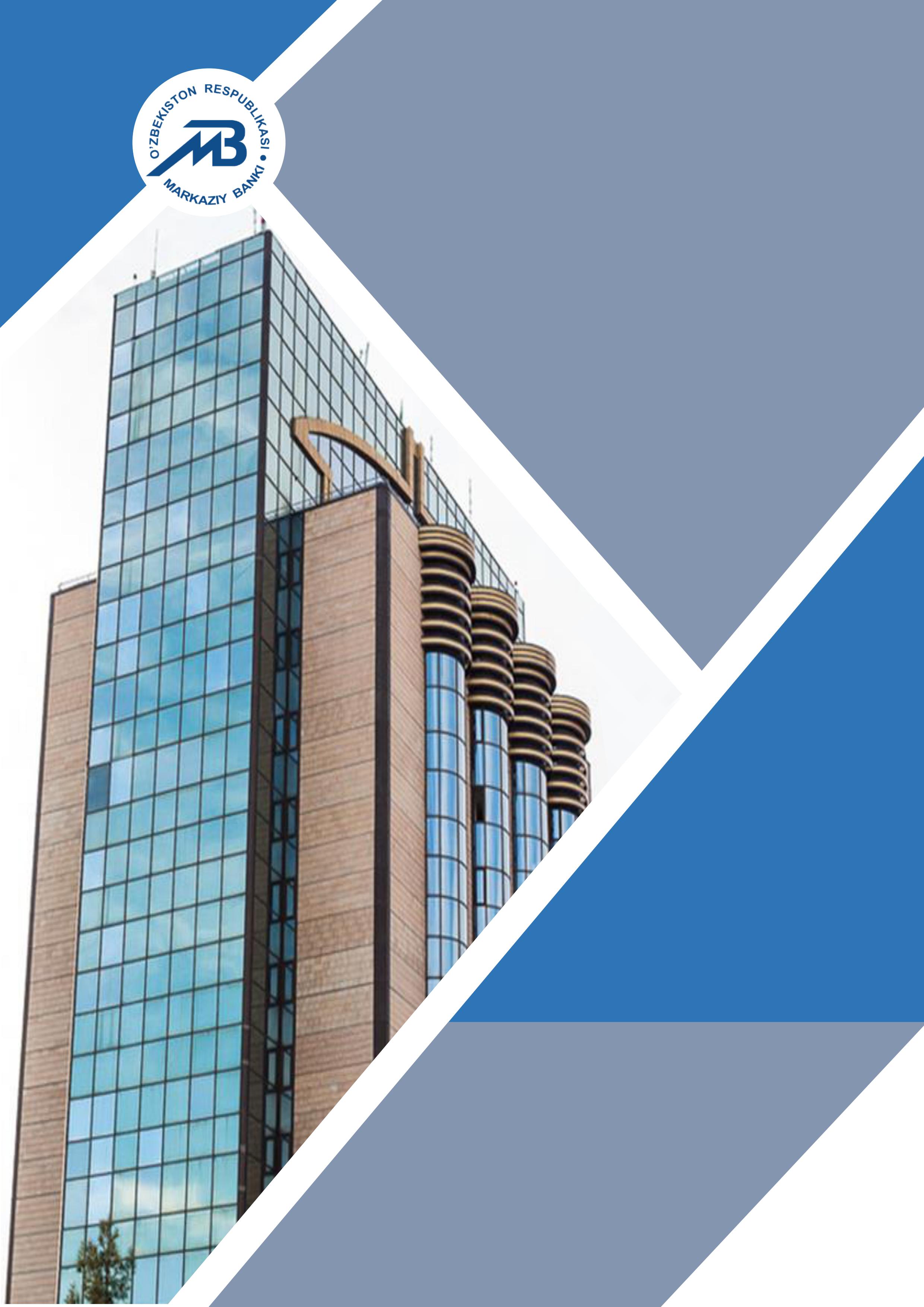 hINTRODUCTIONThis publication is prepared by the Central Bank of the Republic of Uzbekistan. 
The publication provides information on the balance of payments and international investment position, as well as external debt for 2010-2020, which was compiled in accordance with the sixth edition of the Balance of Payments and International Investment Position Manual (BPM6. IMF, 2009) and External Debt Statistics Manual (IMF, 2013).The recovery of historical data and implementing new forms of reporting on external debt was performed in line with transition to IMF’s Special Data Dissemination Standard 
and support users with consecutive data series.  While performing a comparative analysis, some relative indicators, as well as expert opinions on the observed changes were presented to facilitate the understanding of the data in the context of overall economic conditions. Methodological comments on balance 
of payment, as well as sources of information and explanations to compiled data are given 
in a separate section at the end of the publication.Previously published historical series are adjusted when accounting methodology 
is changed and/or additional data is received. Wherein reports received on transactions between residents and nonresidents, information provided by business entities, detected statistical discrepancies and foreign trade data refinement are the sources for an update 
of previously published series.The data, presented in the publication, is relevant as of March, 2021.Due to rounding of data provided in the tables of this review, minor discrepancies between the result and the sum of the summands are possible.Statistical tables on the analytical presentation of the balance of payments 
and international investment position and the total external debt are provided on the website of the Central Bank of the Republic of Uzbekistan http://www.cbu.uz/. In addition, statistical tables on the standard and analytical presentations of the balance of payments 
and international investment position are available on IMF’s http://data.imf.org/.For questions and proposals concerning the publication, please, contact the Central Bank of the Republic of Uzbekistan by the following phone numbers or e-mail addresses:Any questions and proposals can also be sent to e-mail address val@cbu.uz.The publication is published quarterly following the reporting quarter 
and available in Uzbek, Russian and English. The Central Bank expresses its gratitude to ministries, agencies, 
and organizations for cooperation in providing information for preparation of balance of payments, international investment position of the Republic of Uzbekistan and total external debt and looks forward to further effective cooperation.TABLE OF CONTENTSANNOTATION	5I. BALANCE OF PAYMENTS OF THE REPUBLIC OF UZBEKISTAN	8CURRENT ACCOUNT	8GOODS	10SERVICES	15PRIMARY INCOME	17SECONDARY INCOME	18CAPITAL ACCOUNT	20FINANCIAL ACCOUNT	21DIRECT AND PORTFOLIO INVESTMENT	22OTHER INVESTMENTS	23II. INTERNATIONAL INVESTMENT POSITION OF THE REPUBLIC OF UZBEKISTAN	27GENERAL GOVERNMENT	28BANKING SECTOR	29OTHER SECTORS	30III. EXTERNAL DEBT OF THE REPUBLIC OF UZBEKISTAN	31BALANCE OF PAYMENTS FOR 2010 AND 2020	37INTERNATIONAL INVESTMENT POSITION FOR 2010 AND 2020	39GROSS EXTERNAL DEBT FOR 2010 AND 2020	42FOREIGN MERCHANDISE TRADE TURNOVER FOR 2018 AND 2020.	45STRUCTURE OF MERCHANDISE EXPORTS AND IMPORTS FOR 2018 AND 2020	46EXPORTED GOODS WITH HIGH COEFFICIENT OF PRODUCT CONCENTRATION FOR 2018 AND 2020	47IMPORTED GOODS WITH HIGH COEFFICIENT OF PRODUCT CONCENTRATION  FOR 2018 AND 2020	50REGIONAL STRUCTURE OF INTERNATIONAL MERCHANDISE TRADE FOR 2018 AND 2020	55EXTENDED CLASSIFICATION OF BALANCE OF INTERNATIONAL SERVICES FOR 2018 AND 2020	59PERSONAL TRANSFERS FOR 2018 AND 2020	64BALANCE OF PRIMARY INCOME FOR 2018 AND 2020	66BALANCE OF SECONDARY INCOME FOR 2018 AND 2020	67NET INFLOWS OF FOREIGN DIRECT INVESTMENT FOR 2019 AND 2020*	68INTERNATIONAL INVESTMENT POSITION FOR 2020	69INTERNATIONAL INVESTMENT POSITION OF GENERAL GOVERNMENT SECTOR FOR 2020	70INTERNATIONAL INVESTMENT POSITION OF BANKING SECTOR FOR 2020	71INTERNATIONAL INVESTMENT POSITION OF OTHER SECTORS FOR 2020	72INFORMATION ON RECEIPTS AND PAYMENTS OF PRIVATE EXTERNAL DEBT FOR 2020	73FORECAST OF FUTURE PAYMENTS OF PRINCIPAL DEBT AND INTEREST	74METHODOLOGICAL COMMENTS	81GLOSSARY OF TERMS	88ANNOTATION The main factors that influenced the formation of the balance of payments indicators of the Republic of Uzbekistan in 2020 were changes in the internal and external conditions associated with the ongoing coronacrisis, which led to a reduction in foreign trade, a slowdown in global business activity and an increase in financial risks.In addition, taking into account the fact that in 2020 introduction of quarantine measures in countries sending money transfers to Uzbekistan was not nation wide and formalization of cash brought in by individuals transfers to residents remained at the level of corresponding period of 2019. Also, observed positive dynamics in world gold prices partially offset the decline in exports.Under the influence of the above factors, the current account formed with a deficit of USD 3.1 billion (USD 3.4 billion in 2019). At the same time, the negative trade balance (goods and services) and primary income (USD 8.2 billion) was partially offset by the positive balance of secondary income (USD 5.1 billion). Negative balance of the financial account amounted to USD 4 billion due to the growth of financial liabilities of residents (USD 11.0 billion), as well as the acquisition of financial assets by residents (USD 7.0 billion).Growth of net external debt in the form of loans increased by 20%, up to USD 7.1 billion compared to previous year and it’s stock amounted USD 30 billion at the end of the year. 
The largest borrowings were made by government and banking sectors.In addition, portfolio borrowings of government and banking sectors amounted to 
USD 1.4 billion, as a result of placing Eurobonds in international markets.Net foreign direct investment amounted to USD 1.7 billion (USD 2.3 billion in 2019). 
Net investments, excluding operations of enterprises operating on the basis of product sharing agreements, amounted to USD 1.8 billion, in the form of debt instruments from parent companies USD 153.2 million. A net decrease in investment by enterprises operating on the basis of production sharing agreements is USD 276.1 million. Uncertainty associated with the duration of the coronavirus pandemic had a negative impact on the foreign investments.Operations with reserve assets in foreign currencies amounted to USD 1.7 billion. 
Due to positive dynamics of the price of gold on the international market (increased by 25.1% from USD 1511.5 to 1891.1 troy/ounce), the volume of gold reserve of Uzbekistan increased and reached USD 34.9 billion as of January 1, 2021.The real weakening of the index of bilateral real exchange rates of the sum against the currencies of countries – main trading partners relative to the base period, having cheapened goods produced in Uzbekistan relative to goods produced in trading partner countries, 
was at the level supporting export (Figure 1). Figure 1REAL EXCHANGE RATES OF SUM TO MAIN CURRENCIES(January 2010=100)The net international investment position of the Republic of Uzbekistan as of the end, 2020 equaled USD 20.4 billion. An analysis of the international investment position by sectors of the economy showed that in 2020, the general government and other sectors retain the position of «net creditor», while the banking sector is a «net borrower».As of January 1, 2021, the total external debt of the Republic of Uzbekistan accounted for USD 33.8 billion, of which USD 21.3 billion - government and government guaranteed external debt, and USD 12.5 billion – non guaranteed external debt.Table 1MAIN INDICATORS OF EXTERNAL SECTOR OF UZBEKISTANbillion USDI. BALANCE OF PAYMENTS OF THE REPUBLIC OF UZBEKISTANCURRENT ACCOUNTFor 2020, the current account had a deficit which amounted to USD 3.1 billion
(USD 3.4 billion for 2019). Reduction in the negative current account balance is explained by decline due to pandemic and a gradual recovery of exports and imports, decrease in primary income with preservation of the volume of cross-border remittances at the level of the corresponding period of previous year (Figure 2).Figure 2BALANCES OF CURRENT ACCOUNT COMPONENTS(mln. USD)In 2020, there was a reduction in all components of current account compared to the same indicators of the corresponding period of the previous year. (Table 2).Table 2STRUCTURE OF CURRENT INCOME AND CURRENT EXPENSES (mln. doll.) * including gas USD 460.6 million, precious metals (gold) USD 5.8 billionThus, according to the results of 2020, the negative trade balance taking into account international services and primary income according to the BPM6 methodology, amounted to USD 8.3 billion. At the same time, the positive balance of secondary income equaled 
USD 5.1 billion.GOODSFor 2020, foreign trade in goods (including trade of precious metals (gold) and adjustments) amounted to USD 31.9 billion (USD 35.1 billion for 2019). Volume of exports and imports amounted to USD 12.8 billion and USD 19.0 billion, respectively. Thus, the negative trade balance of goods amounted to USD 6.2 billion.The volume of export of goods (without export of non-monetary gold and adjustments) decreased by USD 1.1 billion or by 20% (in 2019, an increase of 560 mln. or 7% was observed). Furthermore, due to a sharp decline in world energy prices and drop in demand from main consumers, there was a decrease in the export volume of gas by 79% in comparison with the 2019. (Figure 3).Figure 3COMPONENTS OF GOODS EXPORTS(mln. USD)Volume of import of goods decreased by 10% compared to 2019 
(in 2019, an increase by 16% was observed) (Figure 4).Figure 4COMPONENTS OF GOODS IMPORTS(mln. USD)Moreover, for 2020, 77% of total exports of goods (excluding non-monetary gold) accounted for six countries such as China – 19, Russia - 17%, Turkey - 14%, Kazakhstan and Kyrgyzstan – 10% for each and Afghanistan - 6% (Figure 5).At the same time, the group of goods «precious metals and stones» occupied 
a significant share in the structure of export of goods – USD 5.9 billion (USD 5.1 billion for 
2019), «textiles and textile products» – USD 2.1 billion (USD 2.0 billion for 2019), «vegetable products» – USD 1.2 billion (USD 1.4 billion for 2019) and «nonprecious metals and products of them» – USD 1.1 billion (USD 1.1 billion for 2019). These groups recorded 91% of the total exports of goods (91% for 2019) (Figure 6).The predominance of commodities in the volume of exports (gold and natural gas) amounted for 49% of the total volume of exports, 45% of which accounted for gold and 
4% for natural gas. Moreover, 94% of the total volume of natural gas exports accounted for China, 5% for Tajikistan and 1% to Kyrgyzstan.Figure 5MAIN EXPORT DESTINATIONS(without the export of non-monetary gold) (mln.USD) Figure 6MAJOR GROUPS OF EXPORTED PRODUCTS(normalized to total volume of export)Besides, the group of goods «machinery, equipment, mechanisms» occupied 
a significant share in the structure of import of goods – USD 6.0 billion (USD 7.1 billion for 2019), «nonprecious metals and products of them» – USD 2.4 billion (USD 2.9 billion for 2019), «products of the chemical industry» – USD 2.4 billion (USD 2.1 billion for 2019), «air and water transports» – USD 2.2 billion (USD 2.8 billion for 2019). These groups of goods recorded 70% of the total volume of imports of goods (73% for 2019) (Figure 7).Figure 7MAJOR GROUPS OF IMPORTED PRODUCTS(normalized to total volume of import)Import of goods from all major trading partners decreased compare to 2019, with the exception of Russia and Kazakhstan (an increase of 4% and 1% respectively). The reason for this reduction was the slowdown in economic activity during the reporting period.Herewith, the volume of imported goods from China reduced by 13%, from the Republic of Korea – 32%, from Turkey –  13% (Figure 8). The total share of these countries in imports for 2020 amounted to 67%, 21% of which accounted for Russia, 21% for China, 9% for the Republic of Korea, 10% for Kazakhstan, 6% for Turkey. (For 2019, the total shares of these countries in the volume of imports was 68%, of which 18%, 22%, 12%, 9%, 6%. At the same time, the share of European countries increased from 23% to 24%, which was related to an decrease in the shares of main trading partners in the volume of imports.Figure 8MAIN IMPORT DESTINATIONS(mln.USD) SERVICESThe deficit in international trade with services recorded a decrease by 20% compared to 2019 and amounted USD 1.8 billion, mainly due to a decrease in the total volume of foreign trade turnover in international services. Transport and travel-related services remain historically dominant in the structure of exports and imports of services. (Figures 9, 10).Figure 9MAIN TYPES OF EXPORTED SERVICES(mln.USD)During the reporting period, volume of exported services amounted to USD 1.7 billion (USD 3.1 billion for 2019), while their imports amounted to USD 3.5 billion (USD 5.4 billion for 2019). Transport services and services related to tourism (travel) accounted for about 78% of the total export and import of services. At the same time, as a result of the worsening global epidemiological situation and the suspension of passenger air and rail services, the international services related to tourism (travel) decreased both in exports (by 77%) and in imports (by 62%). Thus, the travel services sector remains the most vulnerable and continues to suffer significant losses during the coronavirus pandemic.Figure 10MAIN TYPES OF IMPORTED SERVICES (mln.USD)The imports of transportation services were dominated by services provided by rail and road transport. The volume of imports of transport services by rail amounted to USD 1.2 billion (USD 1.3 billion for 2019), by road transport – USD 257.2 million (USD 478.5 million for 2019), by air transport – USD 231.5 million (USD 480.3 million for 2019), while volume of other types of transport services accounted for USD 122.4 million (USD 302.6 million for 2019). PRIMARY INCOMEDeficit balance of primary income for 2020 was equal to USD 241.0 million (positively USD 737.2 million for 2019) (Figure 11). The reduction in the balance of primary incomes is associated with a decrease in the amount of short-term workers and an increase in the income of non-residents on external loans and investments.For 2020, the main source of the «Income» component was wages received by short-term workers of Uzbekistan abroad, which amounted to USD 1.5 billion (USD 2.7 billion for 2019).Investment income of residents equaled USD 147.8 million (USD 296.6 million for 2019), USD 137.2 million of which (USD 283.7 million for 2019) was received from the placement of international reserves. The remaining part of income was mainly earned from correspondent accounts and deposits of residents in foreign banks.Figure 11CHANGES IN PRIMARY INCOME COMPONENTS(mln. USD)Moreover, investment income of non-residents in Uzbekistan amounted to 
USD 1.8 billion (USD 2.2 billion for 2019). the growth was observed mainly due to income from loans and borrowings, including from sovereign bonds of Uzbekistan and Eurobonds of commercial banks (USD 78.0 million for 2020, USD 45.0 million for 2019). In addition, direct investment income amounted to USD 973.5 million (USD 1.4 billion for 2019).Reinvested earnings of foreign investors in the considered period was equal to 55% of total amount of income from direct investment (50 % for 2019). The growth of this indicator may demonstrate increase in foreign investors’ trust to Uzbek economy.SECONDARY INCOMEThe positive balance of secondary income amounted to USD 5.1 billion (USD 5.5 billion for 2019). The positive balance remains stable mainly due to cross-border remittances of long-term workers.These transfers make up the bulk of the components of the secondary income and are gratuitous transfers to individuals-residents (households) from abroad. Transfers to households are mainly carried out through international money transfer systems. (Figure 12).Figure 12CURRENT TRANSFERS(mln. USD)Receipts of secondary income for 2020, as in previous periods, have seasonal character. The quarantine measures introduced starting from the second quarter influenced the seasonal trend, smoothing the downward trend in the last quarter of this year, including through the partial formalization of transfers of individuals. Also, part of the cross-border remittances received by citizens of Uzbekistan are sent by their relatives permanently residing or living abroad (Figure 13).It should be noted that, in practice, remittances can be used not only by short-term workers to send assistance to their families and non-residents (who include workers that have been abroad for more than 1 year) to send personal transfers to residents, but also can be used for the purpose of making settlements on foreign trade operations. In this regard, the amount of remittances and cash imports of foreign currency by individuals-residents is reduced by the amount estimated on the basis of the survey of shuttle exports, amounting to USD 26 million for 2020.At the same time, the restriction of movement of individuals across the border of Uzbekistan within the framework of introduced quarantine measures caused the reduction in currency cash flows. This could have served as the main reason for implementation of cash foreign currency imports through the cross-border money transfers and palyed its role in preservation of transfers at the level of 2019.Figure 13MAIN SOURCES OF RECEIPTS OF INDIVIDUALS(mln. USD)CAPITAL ACCOUNTThe positive balance of the capital account for 2020 amounted to 
USD 25.2 million (USD 254.0 million for 2019) as a result of large transfers.Figure 14CAPITAL ACCOUNT RECEIPTS(mln. USD) FINANCIAL ACCOUNTAccording to the results for 2020, the negative balance of the financial account amounted to USD 4.0 billion (reduction accounted for USD 1.0 billion in comparison with the previous year). The main reason for the continued deficit of the financial account is the growth of liabilities on loans and borrowings in the amount of USD 7.1 billion (of which USD 3.3 billion falls on the government sector) and foreign direct investment - by USD 1.7 billion and portfolio investment – USD 1.4 billion, which was formed after issuing Eurobonds by government and banking sector. In operations of international reserve assets for 2020 there was a significant increase in the foreign exchange component in the amount of USD 1.8 billion due to the sale of non-monetary gold. (Table 3).Table 3STRUCTURE OF CURRENT RECEIPTS AND CURRENT EXPENSES (mln. USD)DIRECT AND PORTFOLIO INVESTMENTNet inflows of foreign direct investment for 2020 amounted to 
USD 1.7 billion. The attraction of foreign direct investment to the country was to some extent offset by the repatriation of parts of the investments made under production sharing agreements (PSA). Against the backdrop of the crisis in the global economy, net foreign investment in capital decreased by 1.6 times and amounted to USD 1.3 billion, while the volume of reinvestment of income by foreign investors reduced by 1.3 times. In the structure of liabilities on direct investments, investments in loan instruments remain at the same level of previous year. Thus, during the coronavirus pandemic, financial support in the form of loans from parent companies amounted to USD 153 million. At the same time, due to a decrease in natural gas production, net payments under the PSA amounted to just under USD 276 million. (Figure 15). Figure 15CHANGE IN DIRECT INVESTMENT COMPONENTS(mln. USD)For 2020 significant net increase was recorded in structure in portfolio investment liabilities. The reason for this increase was successful issuance of two international bonds of the Republic of Uzbekistan at the end of the year in the amount of USD 555 million and 
UZS 2 billion. At the same time, Eurobonds were placed on world capital market by the National bank and Ipoteka bank for a total amount of USD 600 million. As a result, the balance of portfolio investment operations at the end of 2020 was negative in the amount of USD 1.4 billion.OTHER INVESTMENTSAssetsNet increase of assets in the item «Other investments» amounted to USD 5.3 billion 
in 2020. Main components of the item «Other investments» were currency and deposits of residents, as well as trade credits and advances (accounts receivable), which grew by 
USD 3.2 billion and USD 2.1 billion respectively.The analysis of the component «Currency and deposits» by sectors of the economy showed that the main volume of operations falls on other sectors, since growth of the population savings in foreign currency are taken into account in this sector. At the same time, if the assets of the population in foreign currency are constantly increasing due to the repatriation (return) of incomes of citizens of the Republic of Uzbekistan working abroad, then the volume of expenditures increased receipts of funds to the foreign accounts of residents - legal entities in 2020. (Figure 16).Figure 16NET CHANGES IN THE COMPONENT “CURRENCY AND DEPOSITS”(mln. USD) Net changes in the currency and deposits of the banking sector (balances 
of correspondent accounts and cash departments) were mainly formed as a result of the need to make payments on import operations of residents. As a result, for 2020, net assets of Uzbek banks in foreign currency and deposits increased by USD 617 million. The main reason for that was net assets increase observed in the IV quarter of 2020 in the amount of USD 982 million.The balance of operations on trade credits and advances provided to non-residents under foreign trade contracts was positive and amounted to USD 2.1 billion. This increase 
in accounts receivable may be due to delays in production associated with the introduced quarantine measures.LiabilitiesFor 2020, net increase of liabilities of «other investments» section accounted for USD 7.9 billion (increased by USD 2.5 billion). This growth was largely driven by a sharp increase in the «Loans and borrowings» component, as well as trade credit and advances.An analysis of the «loans and borrowings» component by sector of the economy showed that since 2018, the rate of accumulation of borrowings by the general government sector has maintained a tendency of sharply increasing liabilities. Thus, the net acceptance of liabilities on external loans of the government sector amounted to USD 3.3 billion (USD 2,8 billion a year earlier). These funds are intended to be used to mitigate the effects of the global pandemic, health-care system support and to further finance state targeted programs for the development of industries and regions (infrastructure projects). (Figure 17).The net growth of liabilities on loans and borrowings of the banking sector for 2020 
was equal to USD 2.5 billion, which is 1.5 times more compared to the same indicator in 2019. 
This growth was associated with the intensification of the activities of domestic banks to attract funds from foreign banks and international financial institutions for subsequent refinancing. The balance of foreign borrowing operations of other sectors remained at the level of the corresponding period of previous year (USD 1.2 billion), which is explained by the onset of maturity of large loans received by enterprises in energy sector. The net increase in liabilities on the item "Trade credits and advances" (accounts payables) for 2020 amounted to USD 569 million.This is due to the fact that despite the decrease in foreign trade turnover and the repayment of a significant part of the debt to non-residents in the second quarter of this year, during the period of introduction of quarantine measures, residents could accumulate advance payments under export contracts and liabilities payable under import contracts.It is necessary to note that the residuals of trade credits and foreign currency savings of the population are partially compensated. For this reason, flows on trade credits and advances, as well as household savings in foreign currency are reflected taking into the account above mentioned factors.Figure 17NET CHANGES IN THE COMPOSITION OF “LOANS AND BORROWINGS” COMPONENT(mln. USD)II. INTERNATIONAL INVESTMENT POSITION OF THE REPUBLIC OF UZBEKISTANFor 2020, the total volume of foreign assets and external liabilities of the country amounted to USD 65.9 billion and USD 45.6 billion respectively. In this regard, the net investment position of the Republic of Uzbekistan increased by USD 567.6 million and as of January 1 of this year amounted to USD 20.4 billion. Analysis of changes in the net investment position for considered period showed that despite the negative balance of the financial account, non-operational changes had a positive impact on the improvement of international investment position of the country.An analysis of the international investment position by sectors of the economy showed that for 2020, the general government sector and other sectors remained as «net creditor» , while banking sector was «net borrower». (Figure 18).Figure 18NET INVESTMENT POSITION BY SECTOR OF ECONOMY(mln. USD)Moreover, it should be noted that despite the active attraction of external borrowings by the state and banking sectors, the improvement in the net investment position was mainly due to increasing of foreign currency reserves and positive dynamics of the world gold price.GENERAL GOVERNMENTAssetsFor 2020, total assets of the general government sector increased by 
USD 5.7 billion, due to the positive impact of revaluation of monetary gold. So, in case of increased volatility of quotations in international financial markets, the price of gold, as a "safe asset", increased from 1511.5 to 1891.1 dollars / troy ounce, which had a positive effect on the investment position of the government sector (Figure 19). Figure 19WORLD PRICE OF GOLD DYNAMICS(USD/tr. ounce)LiabilitiesLiabilities of general government mainly consist of government external debt. So, as a result of attracting new borrowings, liabilities to non-residents on loans and borrowings increased by USD 3.6 billion. Also there was placement by Ministry of Finance in the IV quarter of 2020 of Eurobonds with a nominal value of USD 555 million and UZS 2 billion sums in international capital markets which totaled USD 822 million.BANKING SECTORAssetsFor 2020 the external claims of commercial banks increased by USD 635 million, and stood by USD 2.8 billion as of January 1, 2021. The main reason for the increase in the balance of foreign exchange and deposit and on nostro accounts in foreign banks is the transfer of funds to commercial banks from the placement of Eurobonds.LiabilitiesFor 2020, external liabilities of the banking sector increased by USD 3.7 billion. 
As analysis showed the growth of liabilities was observed in the components such as «Loans and borrowings» (increased by USD 2.7 billion) and «Currency and deposits» (increased by USD 205 million), as well as «Portfolio Investments» (growth due to issue of international bonds by two banks for USD 300 million, taking into account the world price - USD 636 million).Thus, as of January 1, 2021, 76,5% of the banking sector’s liabilities to non-residents fall on loans and borrowings from foreign banks and international financial institutions, having decreased as compared to the previous year, mainly due to their issuance of Eurobonds. 
(Figure 20).OTHER SECTORSAssetsIn the structure of foreign assets of other sectors for 2020, an increase amounted 
to USD 4.7 billion. The growth in assets in the component "Currency and deposits" in the amount of USD 2.6 billion, which increased due to the repatriation (return) of incomes of citizens of the Republic of Uzbekistan working abroad. An increase in the amount of USD 2.1 billion (USD 2.0 billion increase a year earlier) was also recorded in the «Trade credits and advances» (accounts receivable) component.LiabilitiesForeign liabilities of other sector in January-December 2020 increased by USD 2.4 billion. The growth of liabilities was observed mainly due to components «Loans and borrowings», «Direct investments» and «Trade credit and advances» component, in the amount 
USD 1.3 billion, USD 603 and 569 million respectively, while the components «Other accounts payable», a decrease balance of USD 112 million.In the «Direct Investment» component, the amount of receipt from foreign investors under the PSA was USD 377 million, and the accrual of compensation payments to foreign investors amounted to USD 653 million. Thus, in the PSA enterprises, the net decrease in investment was equal to USD 276 million. For non-financial enterprises, with the exception of PSA enterprises, for 2020, the net inflow of foreign direct investment in share capital was USD 1.2 billion, reinvestment of income was USD 503 million and investments in the form of debt instruments from parent companies were equal to USD 153 million. Thus, the net growth in investment in non-financial enterprises was equal to USD 1.9 billion.For non-banking financial institutions, net growth in investments in share capital (insurance and leasing companies) amounted to USD 2,8 million. Reinvested earnings increased by USD 972 thousand. Furthermore, there were other negative non-operational changes in external liabilities of direct investments of other sectors in the amount of USD 1 billion, which are associated with the detected statistical discrepancies in the data for previous periods. III. EXTERNAL DEBT OF THE REPUBLIC OF UZBEKISTANTotal external debt reflects the liabilities of residents to nonresidents, which require the payment of principal debt and interests. Total external debt includes the debt of government and guaranteed by government (further – government external debt), and non-guaranteed external debt (further- private sector external debt).Total external debt maintains a growing trend. This process is explained, for government debt, by the attraction of new external borrowings to mitigate the socio-economic impact of the crisis caused by the spread of the COVID-19 virus and to finance government programs for the development of industries and region, while private sector debt started to increase mostly due to the growth in borrowings of commercial banks. Also sharp increase in government external debt can be observed from 2019 (Figure 21).Figure 21TIME SERIES OF TOTAL EXTERNAL DEBT OF THE REPUBLIC OF UZBEKISTAN(billion USD)The volume of total external debt of the Republic of Uzbekistan as of January 1, 2021 stood at USD 33.8 billion, showing an increase by 37.4% or USD 9.2 billion in comparison with the beginning of 2020 (Table 4).Table 4STRUCTURE AND CHANGE OF TOTAL EXTERNAL DEBT (mln. USD)Table 5THE STRUCTURE OF EXTERNAL DEBT ON THE BASIS OF MATURITY(as of January 1, 2021)Increase in external debt of the government sector for 2020 accounted for 
USD 5.5 billion. Due to new borrowing new external debts and issuing Eurobonds, nominated in sums and in dollars. Liabilities of private sector increased by USD 3.7 billion, due to borrowings of banks.It is important to note that for 2020 the private sector attracted loans in the amount of USD 5.5 billion. Borrowings, mainly, were attracted by commercial banks – USD 4.3 billion, including two banks issued debt securities with overall price of USD 600 million. Oil and gas and energy sector attract – USD 211.8 million, and other sectors of the economy – USD 984.0 million 
(Figure 22).In addition, during the considered period, the government sector made principal payments in the amount of USD 651.3 million and interest payments in the amount of 
USD 380.2 million (Figures 23, 24).The private sector made principal debt payments in the amount of USD 2.0 billion and interest payments in the amount of USD 370.8 million. Besides, oil and gas and energy sector enterprises as well as banking sector are making the majority of principal and interest payments (Figures 23, 24).Appendices 14.1–14.8 present data on the receipts and repayment of private foreign debt for 2020, as well as forecasts for the repayment of principal and interest on private external debt by type of creditors and borrowers in accordance with international reporting system.Addenda 1BALANCE OF PAYMENTS FOR 2010 AND 2020(analytic presentation) (mln. USD)This statistic report uses analytic presentation, described in the 6th edition of the Balance of Payments Manual (BPM6).Addenda 2INTERNATIONAL INVESTMENT POSITION FOR 2010 AND 2020(mln. USD)Addenda 3GROSS EXTERNAL DEBT FOR 2010 AND 2020 (mln. USD.)1 Debt securities takes into account by market price (in the presence)2 Other sectors not included intercompany lending (indicates in special article)Addenda 4FOREIGN MERCHANDISE TRADE TURNOVER FOR 2018 AND 2020.(mln. USD)Addenda 5STRUCTURE OF MERCHANDISE EXPORTS AND IMPORTS FOR 2018 AND 2020(mln. USD) *Concentration coefficient is calculated as square root of the sum of the squares of exports/imports ratios of individual product groups to their total volumes. Coefficient growth means increase of certain product groups in total volume.Addenda 6.1EXPORTED GOODS WITH HIGH COEFFICIENT OF PRODUCT CONCENTRATION 
FOR 2018 AND 2020(mln. USD)Addenda 6.2IMPORTED GOODS WITH HIGH COEFFICIENT OF PRODUCT CONCENTRATION 
FOR 2018 AND 2020(mln. USD)Addenda 7REGIONAL STRUCTURE OF INTERNATIONAL MERCHANDISE TRADE FOR 2018 AND 2020(mln. USD.)* without adjustments for CIP / FOB, shuttle export / import and goods purchased in ports  Addenda 8EXTENDED CLASSIFICATION OF BALANCE OF INTERNATIONAL SERVICES FOR 2018 AND 2020(mln. USD)Addenda 9PERSONAL TRANSFERS FOR 2018 AND 2020 (cross-border money transfers of individuals)(mln. USD)Addenda 10BALANCE OF PRIMARY INCOME FOR 2018 AND 2020(mln. USD)Addenda 11BALANCE OF SECONDARY INCOME FOR 2018 AND 2020(mln. USD)Addenda 12NET INFLOWS OF FOREIGN DIRECT INVESTMENT FOR 2019 AND 2020*(mln. USD)* data reflects difference in receipt flows and repatriation of investment and differs from results of other surveys, conducted by State statistics committee for calculation of mastered investments. The survey conducted based on the methodology of balance of payments collects information only on net changes in non-residents’ investment amount in capital and can differ from data produced by other agencies.** net change in investment of foreign investors in capital of non-financial companies as well as retained earnings are determined on the basis of a survey conducted by State statistics committee.Addenda 13.1INTERNATIONAL INVESTMENT POSITION FOR 2020(detailed by main components)(mln. USD)Addenda 13.2INTERNATIONAL INVESTMENT POSITION OF GENERAL GOVERNMENT SECTOR FOR 2020(detailed by main components) (mln. USD)Addenda 13.3INTERNATIONAL INVESTMENT POSITION OF BANKING SECTOR FOR 2020(detailed by main components)(mln. USD)Addenda 13.4INTERNATIONAL INVESTMENT POSITION OF OTHER SECTORS FOR 2020(detailed by main components) (mln. USD)Addenda 14.1INFORMATION ON RECEIPTS AND PAYMENTS OF PRIVATE EXTERNAL DEBT FOR 2020(Type of borrower: all borrowers)(mln. USD)Addenda 14.2FORECAST OF FUTURE PAYMENTS OF PRINCIPAL DEBT AND INTEREST(Type of borrower: all borrowers)Addenda 14.3INFORMATION ON RECEIPTS AND PAYMENTS OF PRIVATE EXTERNAL DEBT FOR 2020
(Type of borrower: banks) (mln. USD)Addenda 14.4FORECAST OF FUTURE PAYMENTS OF PRINCIPAL DEBT AND INTEREST
(Type of borrower: banks)Addenda 14.5INFORMATION ON RECEIPTS AND PAYMENTS OF PRIVATE EXTERNAL DEBT FOR 2020
(Type of borrower: enterprises with direct investments) (mln. USD)Addenda 14.6FORECAST OF FUTURE PAYMENTS OF PRINCIPAL DEBT AND INTEREST
(Type of borrower: enterprises with direct investments)Addenda 14.7INFORMATION ON RECEIPTS AND PAYMENTS OF PRIVATE EXTERNAL DEBT FOR 2020
(Type of borrower: all borrowers, except for banks and enterprises with direct investments)(mln. USD)Addenda 14.8FORECAST OF FUTURE PAYMENTS OF PRINCIPAL DEBT AND INTEREST
(Type of borrower: all borrowers, except for banks and enterprises with direct investments)METHODOLOGICAL COMMENTSSince 2018, the Central bank started the compilation of the balance of payments, international investment position and external debt in accordance with the Balance of Payments and International Investment Position Manual (BPM6. IMF, 2009).The purpose of compiling external sector statistics (balance of payments and international investment position) is to provide an integrated foundation for analyzing the foreign economic activity of the country, including its indicators, exchange rate policy, reserve management and external vulnerability to possible risksThe balance of payments, international investment position and external debt of the Republic of Uzbekistan are published on quarterly basis.Balance of payments, international investment position, and external debt statistics can be revised regularly based on the latest available data.The current methodological comments are derived from Balance of Payments and International Investment Position Manual (BPM6. IMF, 2009) and intended to help users to better understand the foundations, principles, and structure of the balance of payments.1.1. Methodological standards of the balance of payments The balance of payments (BOP) is a systemized, macroeconomic and statistical report, which reflects the summarized economic transactions between residents and non-residents for a certain period. The data is classified and compiled based on BPM6 and in accordance with the international standards. Definitions and main principles.The structure of balance of payments consists of the current account, the capital account and the financial account. The current account covers the trade balance of goods and services, as well as balances of primary and secondary income. The capital account reflects acquisition/disposal of non-produced, non-financial assets and capital transfers. The financial account is divided into direct investment, portfolio investment, financial derivatives, other investments and reserve assets.The sum of current and capital account balances is net lending to the rest of the world. Conceptually, it is equal to the balance of financial account. Financial account operations plus exchange rate, price and other changes reflect the difference between the beginning and the end stocks of the international investment position.An economic unit is considered as a resident unit when it has a center of economic interest and a permanent location in the economic territory of a country for more than one year. At the same time for individuals, residence is determined regardless of citizenship. The economic territory of a country consists of its geographic territory administered by a government and is subject to the same legislation. An individual or legal person is considered 
to have a center of economic interest within a country when they have some location – a dwelling, place of production or other premises – within the economic territory of the country for either indefinitely or over a finite but long period of time.Economic sectorsThe financial account components of the BOP – direct investment, portfolio investment, financial derivatives, and other investment – are disaggregated by the economic sector of the residents involved in the operations. Four economic sectors are distinguished:- Central bank – the Central Bank of Uzbekistan;- Deposit-taking corporations, except central bank - commercial banks of Uzbekistan;- General government – which comprises central government institutions and local public authorities;- Other sectors, subdivided in two categories: other financial corporations (microfinance organizations, insurance companies and others) and non-financial corporations, households and non-profit institutions serving households (NPISH)Types of Transactions-  exchanges – most transactions likely to be recorded in the balance of payments can be characterized as exchanges in which one transactor provides an economic value to another transactor and receives equal value in return. Most transactions reflected in the balance of payments can be characterized as exchanges;-  transfers – transactions in which one transactor provides economic value to another transactor and does not receive equivalent value in return;-imputed transactions – when transactions are imputed and entries are made in the balance of payments accounts when no actual payment occurs i.e. accrual of interest.The transactions mentioned above are reflected in the accounts of BOP as follows:Goods comprise transactions with goods that cross the border of the country and either involve change of ownership between residents and non-residents (general merchandise, goods procured by carriers, and non-monetary gold).Services cover all types of services that are performed by residents for nonresidents and vice versa and are divided into following categories:- manufacturing services of physical inputs owned by others (nonresidents);- maintenance and repair services not included elsewhere;- all types of transportation services (passenger, freight and others)- travel services (expenditures of nonresident travelers for business and personal purposes during their stay in Uzbekistan and expenses of resident travelers for business and personal purposes during their stay abroad).-  services of financial intermediaries;- remaining types of services (construction; insurance services; computer and information services; other business services; personal, cultural and recreational services; government services; and services not included in other categories)Primary income indicates two types of flows between residents and nonresidents:- compensation of employees in the form of salaries, wages or other benefits, in cash or in kind, paid by employers to employees when the parties have a different residency status. These remunerations also include taxes paid in the host country, which are reflected in an opposite side entry in the current transfers item. Employees’ expenditures in the host country are registered in the item “Travel” of article “Services”;- investment income covers income receivable, associated with residents’ holdings of external financial assets, or payable, associated with residents’ liabilities to nonresidents. Investment income consists of direct investment income, portfolio investment income, income on other investment and on reserve assets. Investment income is subdivided into dividends, reinvested earnings, interest and investment income attributable to policy-holders in insurance, pension schemes, and standardized guarantees, and to investment fund shareholders.Secondary income shows current transfers between residents and non-residents. It is an offsetting entry for real resources or financial items provided without quid pro quo by one economy to another. The most common examples of current transfers are grants and humanitarian aid and technical assistance. This component also covers current international cooperation, current taxes on income, personal transfers, social benefits, and net nonlife insurance premiums.Capital account shows capital transfers receivable and payable between residents and nonresidents, and the acquisition and disposal of non-produced, nonfinancial assets. Transfer is considered as capital if it is intended for acquisition of fixed assets or capital construction.Non-produced nonfinancial assets include intangible assets covering contracts, leases, licenses, and marketing assets; and natural resources (generally land).Financial account assets and liabilities cover functional categories: Direct investment, portfolio investment, financial derivatives, other investments and reserve assets. Direct investment is a category of international investment in which a resident entity in one economy (the direct investor) acquires a lasting interest in an entity resident in another economy (the direct investment enterprise). A direct investor in an enterprise is an investor that owns 10% or more of ordinary shares or voting power (for an incorporated enterprise) or the equivalent (for an unincorporated enterprise). The “direct investment” relationship is extended to enterprises in which goods and/or money are invested from enterprises associated with them: to capital investment between associated enterprises, branches and their head offices. Direct investment includes equity capital, reinvested earnings and other earnings. Portfolio investments are in the form of equity and investment fund shares and debt securities. Debt securities traded in international markets are recorded at market price. Financial derivatives are financial instruments that are linked to a specific financial instrument, indicator, or commodity and through which specific financial risks can be traded in financial markets in their own right. Financial derivatives comprise transactions with swaps, options, guarantees, deposits, etc., and are registered on a net basis.Other investments are primarily divided into net acquisition of financial assets and net incurrence of liabilities. Other investment covers other equity, currency and deposits, loans, insurance, pension, and standardized guarantee schemes, trade credit and advances, and other accounts receivable/payable.Other securities include investments that are not direct investments or reserve assets. Other securities are not in the form of securities; therefore, they are not included in securities.Currencies and deposits include all claims to the Central Bank and commercial banks, in some cases other institutional sectors, in the form of cash banknotes and coins, as well as deposits.Insurance, pension and standard guarantee programs include (a) insurance technical reserves (except life insurance), (b) rights to life insurance and annuity payments, (c) rights to receive a pension, (d) pension fund claims on companies, that manage pension funds, (e) eligibility for benefits not related to pension schemes, (e) provisions to cover standard guarantees.Trade credit and advances arise when payment for goods or services is not made at the same time as the change in ownership of a good or provision of a service. If a payment is made before the change of ownership, there is an advance.Other accounts receivable/payable includes accounts receivable or payable other than those included above.Special drawing rights (SDRs) are international reserve assets created by the IMF and allocated to members to supplement existing official reserves. SDRs are held only by the monetary authorities of IMF members and a limited number of international financial institutions.Reserve assets are those external assets that are readily available to and controlled by monetary authorities for meeting balance of payments financing needs, for intervention in exchange markets, and for other related purposes.The BOP is constructed on the basis of a double entry book-keeping system. Every recorded transaction is represented by two entries with equal values. One of these entries is recorded under credit; the other is recorded under debit. For example, in the case where an export operation was made, the transaction value in the BOP will be reflected as credit in “Export” and as debit in “Assets – currency and deposits”. The sum of all credit and debit entries should equal to zero. In practice, however, the accounts frequently do not balance. Data for balance of payments estimates are often obtained from different sources and, as a result, there may be a summary “net errors and omissions”.Credit entries are recorded for exports, primary and secondary income received and acquisition of non-produced non-financial assets.Debit entries are recorded for imports, primary and secondary income paid and disposal of non-produced non-financial assets.The international accounts follow net recording in the financial account. Net recording, means aggregations or combinations that show net changes (increases less reductions) in a particular financial asset or a liability category on the same side of the balance sheet. Transactions on financial assets and liabilities are shown under “Net acquisition of financial assets” and “Net incurrence of liabilities”. Net acquisition of assets equals increase of the asset less decrease of the same asset. Transaction with positive sign means increase, while negative sign – decrease. Calculation of net acquisition of financial liabilities are in the same way as assets are calculated.Market prices are the basis for valuation in the international accounts. Market prices for transactions are defined as amounts of money that buyers are willing to pay for acquiring something from sellers who, in his/her turn, has willing to sell. The exchanges are made between independent parties and on the basis of commercial considerations only.Time of transaction recording is real time or estimated time when ownership change occurred. This is the time when transaction was recorded in financial reports.Standard and analytical presentation of BOPStandard presentation - BOP items are grouped corresponding to national accounts and other macroeconomic statistics standard classifications.Analytical presentation denotes reorganization of standard BOP items in a way where international transactions balance is financed with international reserves, IMF or other international donor credits or other exceptional financing items.1.2. Sources of data and commentary on the compilation of components.The main sources of information for compiling balance of payments data are the State Customs Committee, State Statistics Committee, enterprises and operators’ data on production sharing agreements (PSA), State Border Protection Committee, State Personalization Center, Central Bank, Ministry of Finance, Ministry of Foreign Affairs, and other organizations.Along with the reports received, some changes are made to improve the quality of the data and ensure their compliance with the methodology.Data on imports/exports of goodsExport and import data are reflected in FOB prices in the balance of payments. Data on the import and export of goods are obtained from the State Customs Committee. CIF prices of imported goods are adjusted based on the coefficients calculated by weight, taking into account the mode of transport at the border and the region of shipment of goods.Official data received from the State Customs Committee are supplemented with data on gold exports and are adjusted based on estimates of the Central Bank regarding shuttle exports and imports, as well as additional data obtained and identified statistical discrepancies in mirror statistics for the main trading partners.Estimation of the value of goods imported/exported by individuals for subsequent resale is calculated as the product of the number of "shuttles" and the average value of the goods imported and exported by them. The average value has been derived on the basis of a quarterly survey conducted at border posts and airports in all regions of the country.International servicesInitial data for the exports and imports of transport services are obtained from the State Committee on Statistics. Additional data are obtained and calculations are made for the most significant and missing components. In particular:For transport services- estimations are made on the amount of imported air, rail and road transport services. For example, the import of air transport is calculated by multiplying the number of persons who entered and left the country by air, minus the number of citizens of Uzbekistan transported by the national carrier, to the average price of a ticket to the main countries of departure of citizens of Uzbekistan;- information on the amount of air transport exports is received from national air carrier, including the goods sold to foreign ships at airports in Uzbekistan and purchased by ships of Uzbekistan at foreign airports;- information on the amount and value of goods transported for non-residents is obtained from Uzbekistan Railways;- CIF-FOB corrections are added separately to the amount of imports for each mode of transport based on their share in total volume of imports.For travel services:- expenses of short-term workers during their stay abroad are added to the data of the State statistics committee on debit and credit of business travels;- the amount of exports and imports of personal travel services (tourism) are calculated based on data from the border service and the results of a survey on tourist statistics conducted by the State Statistics Committee in May 2018. Since the coefficients generated by the results of the tourist survey of residents also include the amount of transport expenses, they are deducted from the debit of travel services in order to avoid double counting.For other services:- to reflect information on public services not included elsewhere, information obtained from the Ministry of Foreign Affairs is used;- to reflect insurance services, data are obtained from insurance companies and adjustments are made if discrepancies are identified. In addition, the cost of the cargo insurance service, obtained while calculating the CIF-FOB adjustment, is included in insurance services.Primary income- calculation of primary income is carried out on the basis of the cross-border money remittances data, generated by the Central Bank and cash imports of foreign currencies, formed by the State Customs Committee until 2018. The data are complemented by an estimate of the income of residents working at embassies and international institutions in the territory of the Republic of Uzbekistan.Calculation of wages of short-term workers is carried out in the methodology recommended by the IMF expert during the technical assistance mission. At the same time, the number of citizens of Uzbekistan who went abroad to work during the reporting and previous three quarters are multiplied to decreasing coefficients in order to determine the quantity of short-term workers in the calculations. The estimated number of short-term workers is multiplied by the average amount of their income to determine the total amount of their earnings. This approach also enables the determination of their travel expenses and mandatory payments in the form of taxes and patent fees. - investment income is calculated on the basis of data from the Central Bank, commercial banks, the Ministry of Finance and enterprises operating on the basis of the PSA. Wherein, commercial banks provide data on accrued interest on unsecured private debt, while the Ministry of Finance presents data on accrued interest on loans attracted by the government or under its guarantee.Secondary income- personal transfers are calculated on the basis of cross-border money remittances data, generated by the Central Bank and cash imports of foreign currencies, formed by the State Customs Committee until 2018. The net earnings of short-term workers are deducted from the total amount of remittances into the country and the cash import of foreign currency by the citizens of Uzbekistan and the balance is indicated as a transfer;- data on grants in monetary form are presented by commercial banks, while humanitarian assistance received in the form of goods is obtained from the database of the State Customs Committee;- the Ministry of Finance provides information on the contributions of the Republic of Uzbekistan to international organizations.Capital account- information on capital transfers is compiled on the basis of data obtained from commercial banks and other sources of data.Financial accountDirect investment- data on direct investment are generated by using the results of a survey conducted by the State Statistics Committee. The form of the survey is based on the reporting forms recommended by the International Monetary Fund. Additionally, enterprises operating on the basis of PSA provide data on investments made. Furthermore, information on direct investment in commercial banks and other non-bank financial institutions is received from commercial banks and other non-bank financial institutions. Data on intercompany loans from related companies are submitted by commercial banks;- direct investments of enterprises of Uzbekistan abroad are insignificant. Moreover, the determination of their real volume from administrative data is not feasible.Portfolio investment- data on portfolio investments are generated by using the results of a survey conducted by the State Statistics Committee. The form of the survey is based on the reporting forms recommended by the International Monetary Fund. Information on portfolio investment in commercial banks and other non-bank financial institutions is received from commercial banks and other non-bank financial institutions. Data on market prices of traded securities are derived from Bloomberg.Other investment - data on external loans and balances of correspondent accounts are formed on the basis of data of the Central Bank, the Ministry of Finance and commercial banks; - trade credits and advances are calculated on the basis of data received from commercial banks.Reserve assets- source of information on reserve assets is the Central Bank.1.3. Methodological standards of international investment positionInternational Investment Position (IIP) of the Republic of Uzbekistan is compiled in accordance with the sixth edition of the Balance of Payments and International Investment Position Manual (BPM6, IMF,2009).The IIP shows the balance of the country's external financial assets and liabilities for a certain period of time. The IIP includes the full range of claims and obligations to non-residents from different institutional sectors: the Central Bank, depository corporations other than the Central Bank, the Government, and other sectors. The main articles of this report are identical to the articles of the financial account: direct investment, portfolio investment, financial derivatives, other investments and reserve assets.The difference between financial assets and liabilities of the economy is a net investment position. Thus, a sector in the IIP can either be a “net lender” or a “net borrower”.The IIP is compiled in the form of a table reflecting flows and balances of operations.1.4. Sources of information and the formation of data on the external debt of the Republic of UzbekistanThe external debt of the Republic of Uzbekistan consists of the outstanding balance of debt on foreign borrowings of residents of the Republic of Uzbekistan, as well as accrued but unpaid interest on those borrowings. External debt is divided into private sector external debt and government external debt. Government external debt includes loans received by the government or under the guarantee of the government of the Republic of Uzbekistan.The Ministry of Finance of the Republic of Uzbekistan provides data on the disbursements of funds, accrual of interest and payments related to the government external debt.The external debt of the private sector consists of external borrowings received without the guarantee of the government of the Republic of Uzbekistan, including debt on loans provided by foreign parent companies. Information on the external debt of the private sector is provided by commercial banks.Data on the external debt of the private sector are formed in the context of economic sectors (oil and gas and energy sector, banking, telecommunications, textile and other sectors).Also, banks provide data on the forecasts relating to the future repayment of principal and interest. Starting from 2020 along the transitioning to IMF Special data dissemination standart gross external debt is presented in accordance with External debt manual (IMF, 2013).Following sectorization and detail is provided:Sectors: General government sector, Central bank, Commercial banks, Other sectors.Initial maturity: short term, long term.Instruments: currency and deposits, debt securities, loans, trade credits and advances, other debt liabilities.Debt securities are provided at market value; memorandum shows debt secutirites in nominal value with accrued interest.Intragroup financing (ex. loans from parent companies) are shown in separate line.1.5. Legal basis of data compilation1. Laws of the Republic of Uzbekistan «On the Central bank of the Republic of Uzbekistan» and «On currency regulation» (new edition).2. Decree by the President of the Republic of Uzbekistan dated January 9, 2018 № УП-5296 
«On measures for fundamental improvement of activities of the Central bank of Uzbekistan.3. Decree by the President of the Republic of Uzbekistan dated September 12, 2017 
№ Р-5054 «On measures to ensure openness and transparency of economic and financial data on Republic of Uzbekistan»4. Decree of the Cabinet of Ministers 
of Uzbekistan dated April 3, 2018 № 263 
«On measures to ensure compilation of external sector statistics of the Republic of Uzbekistan».GLOSSARY OF TERMS(+998) 71 212-60-38j.fayzullaxodjaev@cbu.uzJ. FayzullaxodjaevDirector of Department(+998) 71 212-60-76r.mirzaahmedov@cbu.uzR. Mirzaakhmedov Head of Balance of Payments Division(+998) 71 212-60-42z.irgashev@cbu.uzZ. Irgashev Deputy Head of Balance of Payments Division20102011201220132014201520162017201820192020Current account balance(USD billion)2,52,81,21,32,10,90,21,5-3,6-3,4-3,1in % of GDP5%5%2%2%3%1%0%3%-7%-6%-5%Exports of goods and services(USD billion, for the period)12,114,213,013,612,911,810,512,414,117,014,5in % of GDP26%25%20%20%17%14%13%21%28%29%25%Imports of goods and services(USD billion, for the period)12,415,616,817,316,414,714,516,523,426,622,6in % of GDP27%28%26%25%21%18%18%28%47%46%39%Cross-border transfers received by residents (USD billion, for the period)3,44,96,47,56,53,93,74,84,95,85,9in % of GDP7%9%10%11%8%5%5%8%10%10%10%Net foreign direct investment(net inflows) (USD billion, for the period)1,71,60,70,70,81,01,71,80,62,31,7in % of GDP4%3%1%1%1%1%2%3%1%4%3%Net foreign portfolio investment(net inflows) (USD billion, for the period)0,00,00,00,00,00,00,00,00,01,31,4in % of GDP0%0%0%0%0%0%0%0%0%2%2%Net external debt, w/o Eurobonds(net inflows) (USD billion, for the period)0,50,40,71,71,91,51,90,92,06,07,1in % of GDP1%1%1%2%3%2%2%2%4%10%13%International reserves, gross(USD billion, end of period)14,218,022,122,524,124,326,427,727,129,234,9in months of importing 
goods and services13,813,915,815,617,719,921,920,213,913,218,6Exports of gold (in tons)607010373050708070110100world gold prices (average for the period)1226,71573,21668,91409,51266,11159,81249,81257,91268,91393,71771,0USD/UZS exchange rate(average for the year)1 586,51 715,11 889,92 095,52 310,92 567,92 965,75 121,08 069,08 836,810 055,8Reference:GDP at current prices(USD billion, end of period)46,756,563,669,076,781,881,859,150,457,757,7Indicators20182019201920192019201920202020202020202020Changes (relative to 2019)Indicators20182019Q1Q2Q3Q42020Q1Q2Q3Q4Changes (relative to 2019)Income receivable22 163,225 991,05 448,56 440,77 601,96 499,821 765,84 999,54 468,28 002,64 295,5-16,3%Export14 135,116 993,43 681,14 202,84 996,24 113,314 522,73 216,12 894,35 964,82 447,6-14,5%Goods11 385,613 898,63 045,03 414,14 146,63 292,912823,2*2 609,32 579,25 616,22 018,5-7,7%w/o nonmonetary gold8 476,18 980,41 813,62 550,92 258,22 357,66 974,81 565,41 458,91 933,12 017,4-22,3%Services2 749,53 094,8636,1788,6849,6820,41 699,5606,8315,0348,6429,1-45,1%Primary income receivable3 205,22 957,3760,0789,8748,1659,41 658,3634,9363,1449,9210,4-43,9%Secondary income receivable4 822,96 040,31 007,41 448,11 857,61 727,15 584,81 148,61 210,91 587,91 637,4-7,5%Expenses payable25 756,429 356,66 494,77 153,67 616,48 091,824 904,35 911,25 519,26 407,57 066,5-15,2%Import23 443,526 550,85 931,96 602,76 985,67 030,622 559,65 356,04 976,45 789,46 437,8-15,0%Goods18 252,421 190,04 741,85 291,75 528,65 627,919 048,34 291,44 290,14 998,35 468,6-10,1%Services5 191,15 360,91 190,21 311,01 456,91 402,73 511,31 064,7686,3791,1969,2-34,5%Primary income receivable1 697,62 220,1418,1401,9487,6912,51 899,4424,7454,8497,1522,8-14,4%Secondary income receivable615,2585,7144,7148,9143,3148,8445,3130,587,9121,0105,9-24,0%Current account balance-3 593,2-3 365,6-1 046,2-712,9-14,5-1 592,0-3 138,4-911,7-1 050,91 595,2-2 771,0-6,8%2018201920192019201920192020202020202020202020182019Q1Q2Q3Q42020Q1Q2Q3Q4Financial account-2 879,9-5 065,1-1 542,2-1 172,4-696,7-1 653,8-4 014,6-1 365,1-1 718,72 371,9-3 302,7Net acquisition of financial assets-13,44 036,9766,9795,9355,82 118,27 038,2602,3452,44 275,21 708,2Direct investment abroad1,93,10,80,71,00,61,70,6-0,20,70,6Portfolio investment-------0,1--0,2-0,0Other investments1 548,42 627,2-8,91 198,964,11 373,15 265,2601,0427,32 301,51 935,4of which currency and deposits842,8591,0274,0-303,639,6580,93 149,4390,4221,5892,21 645,2trade credits and advances702,72 037,2-282,91 504,923,8791,42 112,8210,1203,01 409,6290,2Reserve assets-1 563,71 406,6775,0-403,6290,7744,51 771,40,725,51 973,0-227,8Net acquisition of financial liabilities2 866,59 102,02 309,11 968,31 052,63 772,011 052,81 967,52 171,11 903,35 010,9Direct investment from abroad624,72 316,5221,3832,1448,9814,21 725,7267,1478,1369,7610,8Portfolio investment13,01 345,71 009,725,5-8,9319,51 389,41,411,2-4,11 380,9Financial derivatives-1,3-4,3-0,4-1,7-0,3-1,8-6,4-0,3-1,7-1,1-3,2Other investments2 230,15 444,01 078,61 112,5612,92 640,17 944,11 699,31 683,61 538,83 022,4of which loans2 050,75 866,9927,71 577,8715,92 645,47 081,21 224,81 823,91 318,72 713,8trade credits and advances331,0-560,8117,2-597,5-223,6143,0568,5400,4-191,5135,5224,2other payables-148,780,461,0111,794,7-187,093,454,930,619,9-12,0Insert 1. Operations on liabilities in financial account.The analysis of operations on liabilities in the financial account showed that flows on liabilities mainly consist of «Loans and borrowings» and «Foreign direct investment». For the period 2018-2020, share of «Loans and borrowings» prevailed over «Direct investments». This phenomenon is mainly due to an increase in borrowing by the general government sector in order to finance state targeted programs for the development of industries and regions. Also, the volume of foreign direct investment decreased in 2018 due to increase in payments in the framework of the PSA and introduced quarantine measures in 2020.According to the results for 2020, due to a slowdown in economic growth in many countries of the world, net growth in foreign direct investment decreased, while loans and borrowings reached the largest share (80%) in the net growth of liabilities to the rest of the world, because the general government and the banking sector continue actively attracting external borrowings.At the same time, the large volumes of inflow of funds observed in the operations of the financial account for 2020 may also imply an increase in import volumes in subsequent periods.Share of “Direct investments” and “Loans and borrowings”in the net growth of liabilities in the financial account**Diagram reflects components with largest shares.Transaction data are shown on a net basis.Direct investments include loans from parent companies.Loan disbursements exclude loans from parent companies.Figure 20STRUCTURE OF LIABILITIES OF BANKING SECTOR TO NON-RESIDENTSFigure 20STRUCTURE OF LIABILITIES OF BANKING SECTOR TO NON-RESIDENTSFigure 20STRUCTURE OF LIABILITIES OF BANKING SECTOR TO NON-RESIDENTSJanuary 1, 2020January 1, 2021April 1, 2019April 1, 2019Sector of economyExternal debt as ofExternal debt as ofExternal debt as ofShareChanges for 2020Sector of economy01.01.2019 г.01.01.2020 г.01.01.2021 г.ShareChanges for 2020Total17 159,124 632,033 841,8100%9 209,9Government external debt9 950,515 869,621 346,063%5 476,4of which:international bonds of the Republic of Uzbekistan -1 107,01 929,46%822,4Private external debt7 208,68 762,412 495,837%3 733,4of which:from parent companies687,8825,8911,43%85,6Shares of sectors in private foreign debtShares of sectors in private foreign debtShares of sectors in private foreign debtShares of sectors in private foreign debtShares of sectors in private foreign debtShares of sectors in private foreign debtBanking sector978,22 920,26 280,919%3 360,8of which:international bonds of commercial banks-307,4937,53%630,1Oil and gas and energy sector5 386,54 852,34 437,313%-415,1Telecommunications sector248,2225,5193,61%-31,9Textile sector132,2162,7248,81%86,1Other sectors463,4601,61 335,24%733,5MaturityAmount of debt(mln. USD)Share(in %)up to 1 year1 624,44,8%from 1 to 5 years5 745,917,0%from 5 to 10 years3 446,810,2%more than 10 years23 024,868,0%Total:33 841,8100%Insert 1. Information about gross external debt.This section presents data in line with quarterly external debt tables of IMF’s Special data dissemination standard. During compilation of tables liabilities to non-residents in all instruments are taken into account. 
The sectorial breakdown is based on the external debt servicing sector.The volume of gross external debt of the Republic of Uzbekistan by the 1 January, 2021 equal to USD 36.2 billion, growth for 2020 by 37.5% or to USD 9.9 billion Table 1Structure and change gross external debt by sectors of economy(mln. doll.)For 2020 gross external debt increased, mostly, due to operational changes 
(USD 9,4 billion), while revaluation (exchange rate and price changes of financial instruments) and other changes were equal USD 674,9 million and –USD 241,1 million respectively.Table 2Structure and changes gross external debt by sector(mln. doll.)Figure 1Gross external debt by financial (mln. doll.) In the structure of gross external debt loans prevail (86%). Liabilities for debt securities and others instruments are at commensurate level. The ratio of external debt to GDP, excluding other liabilities equals 59%.2010201120122013201420152016201720182019202020202020202020202010201120122013201420152016201720182019YearQ1Q2Q3Q4A. Current account balance 2 516,62 770,71 196,11 302,22 073,4888,2213,21 477,9-3 593,2-3 365,6-3 138,4-911,7-1 050,91 595,2-2 771,0Goods, credit (exports)10 647,912 405,110 848,611 150,010 556,29 481,58 645,210 161,511 385,613 898,612 823,22 609,32 579,25 616,22 018,5Goods, debit (imports)9 735,012 473,013 345,613 962,013 514,111 576,011 037,312 377,318 252,421 190,019 048,34 291,44 290,14 998,35 468,6Services, credit (exports)1 405,31 832,32 125,12 432,32 370,52 357,81 904,72 250,72 749,53 094,81 699,5606,8315,0348,6429,1Services, debit (imports)2 658,33 119,33 465,63 382,52 888,53 093,33 443,74 092,85 191,15 360,93 511,31 064,7686,3791,1969,2Balance on goods and services -340,1-1 354,9-3 837,7-3 762,3-3 476,0-2 830,0-3 931,1-4 057,9-9 308,4-9 557,4-8 036,9-2 140,0-2 082,1175,3-3 990,2Primary income, credit1 129,91 496,51 355,01 756,61 625,52 025,22 210,42 597,53 205,22 957,31 658,3634,9363,1449,9210,4Primary income, debit275,1362,4561,9534,5510,6598,61 357,71 384,61 697,62 220,11 899,4424,7454,8497,1522,8Balance on goods, services, and primary income514,7-220,7-3 044,6-2 540,2-2 361,1-1 403,3-3 078,4-2 845,0-7 800,9-8 820,2-8 277,9-1 929,7-2 173,9128,2-4 302,5Secondary income, credit2 393,63 511,24 804,24 731,75 237,62 874,03 727,24 816,14 822,96 040,35 584,81 148,61 210,91 587,91 637,4Secondary income, debit391,7519,7563,5889,4803,1582,6435,6493,1615,2585,7445,3130,587,9121,0105,9B. Capital account (excluding reserve assets)0,07,00,00,00,00,013,699,8143,0254,025,20,215,010,00,0Capital account, credit0,07,00,00,00,00,013,6100,4145,7254,025,20,215,010,00,0Capital account, debit0,00,00,00,00,00,00,00,62,60,00,00,00,00,00,0Balance on capital account and current account2 516,62 777,71 196,11 302,22 073,4888,2226,91 577,7-3 450,1-3 111,6-3 113,3-911,5-1 035,91 605,2-2 771,0C. Financial account481,6-251,0449,0-1 342,31 499,7755,6-15,9-671,5-1 316,2-6 471,7-5 411,2-1 365,8-1 369,6399,0-3 074,8Direct investment: assets2,93,63,14,34,44,65,89,01,93,11,70,6-0,20,70,6Direct investment: liabilities1 662,71 615,1744,2691,6808,71 041,21 662,61 797,3624,72 316,51 725,7267,1478,1369,7610,8Portfolio investment: assets0,00,00,00,00,00,00,00,00,00,0-0,10,0-0,20,00,0Equity and investment fund shares0,00,00,00,00,00,00,00,00,00,0-0,10,0-0,20,00,0Debt securities0,00,00,00,00,00,00,00,00,00,00,00,00,00,00,0Portfolio investment: liabilities0,65,70,71,31,70,62,03,113,01 345,71 389,41,411,2-4,11 380,9Equity and investment fund shares0,65,70,71,31,70,62,03,113,029,232,29,62,74,115,9Debt securities0,00,00,00,00,00,00,00,00,01 316,51 357,1-8,28,5-8,21 365,0Financial derivatives (other than reserves)0,00,00,00,00,00,00,00,01,34,36,40,31,71,13,2Financial derivatives: assets0,00,00,00,00,00,00,00,00,00,00,00,00,00,00,0Financial derivatives: liabilities0,00,00,00,00,00,00,00,0-1,3-4,3-6,4-0,3-1,7-1,1-3,2Other investment: assets2 495,91 297,31 581,3957,94 277,23 371,63 015,72 822,71 548,42 627,25 265,2601,0427,32 301,51 935,4Other equity instruments0,00,00,00,00,00,00,00,00,00,30,00,00,00,00,0Debt instruments2 495,91 297,31 581,3957,94 277,23 371,63 015,72 822,71 548,42 626,95 265,2601,0427,32 301,51 935,4Central bank0,00,00,00,00,00,00,00,00,00,00,00,00,00,00,0Deposit-taking corporations (except the central bank)693,5313,8374,546,1-251,8-276,4659,7366,2-750,3-1 060,7620,279,8-194,7-246,7981,8General government-11,3-5,2-5,3-5,5-10,7-8,5-0,5-0,6-6,8-7,8-21,8-5,5-5,0-6,1-5,1Other sectors1 813,7988,81 212,1917,34 539,63 656,62 356,52 457,02 305,53 695,44 666,7526,7627,02 554,3958,7Other financial corporations0,00,00,00,00,00,00,00,00,0-9,5-0,6-0,60,00,00,0Nonfinancial corporations, households, and NPISHs1 813,7988,81 212,1917,34 539,63 656,62 356,52 457,02 305,53 704,84 667,3527,3627,02 554,3958,7Other investment: liabilities353,8-68,9390,41 611,71 971,51 578,81 372,81 702,72 230,15 444,07 569,31 699,31 308,91 538,73 022,3Other equity0,00,00,00,00,00,00,00,00,00,00,00,00,00,00,0SDR allocation0,1-0,1-0,10,00,00,00,10,30,2-0,2-0,4-0,2-0,20,00,0Debt instruments353,7-68,8390,51 611,61 971,61 578,81 372,71 702,42 229,85 444,27 569,71 699,51 309,21 538,73 022,3Central bank0,00,00,00,00,00,00,00,00,00,00,00,00,00,00,0Deposit-taking corporations (except the entral bank)67,6-13,529,7-8,175,341,932,0206,1396,91 785,82 743,1789,1779,3400,2774,5General government47,8193,8211,1323,7418,01 027,2758,6912,91 839,42 842,42 919,0167,1427,9892,51 431,4Other sectors238,3-249,0149,71 295,91 478,2509,7582,1583,4-6,4816,01 907,6743,3102,0245,9816,4Other financial corporations0,00,00,00,00,00,00,00,05,43,31,80,91,41,1-1,7Nonfinancial corporations, households, and PISHs238,3-249,0149,71 295,91 478,2509,7582,1583,4-11,8812,71 905,8742,4100,5244,8818,1D. Net Errors and Omissions-779,6-504,2-813,4-1 898,8-941,285,2309,7-2 505,2570,2-1 953,5-901,3-453,6-682,8766,7-531,7E. Overall Balance-1 255,4-2 524,566,3-745,7367,6-217,8-552,4256,01 563,7-1 406,6-1 396,6-0,7349,1-1 972,9227,8F. Reserves and Related Items1 255,42 524,5-66,3745,7-367,6217,8552,4-256,0-1 563,71 406,61 396,60,7-349,11 972,9-227,8Reserve assets1 255,42 524,5-66,3745,7-367,6217,8552,4-256,0-1 563,71 406,61 771,40,725,51 973,0-227,8Net credits from the IMF (other than reserves)0,00,00,00,00,00,00,00,00,00,0374,80,0374,60,10,0Exceptional financing0,00,00,00,00,00,00,00,00,00,00,00,00,00,00,0Indicators31.12.201031.12.201131.12.201231.12.201331.12.201431.12.201531.12.201631.12.201731.12.201831.12.201931.03.202030.06.202030.09.202031.12.2020Assets21 824,026 985,431 892,531 648,836 808,638 955,244 092,548 608,949 149,554 883,856 563,259 068,162 511,965 917,6Direct investments 151,6155,2158,3162,6167,0171,61177,8186,9191,14194,5194,4194,5194,9195,6Equity instruments and investment fund shares13,314,515,117,018,921,0224,727,930,4631,330,630,129,929,9Investments of direct investor in direct investment enterprises13,314,515,117,018,921,0224,727,930,4631,330,630,129,929,9Investments of direct investment enterprises in direct investor  (reverse investment)0,00,00,00,00,00,000,00,00,000,00,00,00,00,0Investments between fellow enterprises0,00,00,00,00,00,000,00,00,000,00,00,00,00,0Debt instruments138,2140,7143,2145,6148,1150,59153,1159,0160,68163,2163,8164,4165,1165,7Investments of direct investor in direct investment enterprises0,00,00,00,00,00,000,03,42,682,72,72,72,72,7Investments of direct investment enterprises in  direct investor  (reverse investment)0,00,00,00,00,00,000,00,00,000,00,00,00,00,0Investments between fellow enterprises138,2140,7143,2145,6148,1150,59153,1155,5158,00160,5161,1161,7162,3162,9Portfolio investments1,11,11,11,11,11,131,22,62,532,62,52,42,32,4Equity instruments and investment fund shares1,11,11,11,11,11,131,22,62,532,62,52,42,32,4Central Bank0,00,00,00,00,00,000,00,00,000,00,00,00,00,0Deposit enterprises, excluding the Central Bank1,11,11,11,11,11,131,21,21,141,21,11,11,11,1General government0,00,00,00,00,00,000,00,00,000,00,00,00,00,0Other sectors0,00,00,00,00,00,000,01,41,401,41,41,21,21,2Other financial institutions0,00,00,00,00,00,000,00,00,000,00,00,00,00,0Debt securities 0,00,00,00,00,00,000,00,00,000,00,00,00,00,0Central Bank0,00,00,00,00,00,000,00,00,000,00,00,00,00,0Deposit enterprises, excluding the Central Bank0,00,00,00,00,00,000,00,00,000,00,00,00,00,0General government0,00,00,00,00,00,000,00,00,000,00,00,00,00,0Other sectors0,00,00,00,00,00,000,00,00,000,00,00,00,00,0Other financial institutions0,00,00,00,00,00,000,00,00,000,00,00,00,00,0Financial derivatives (other than reserves) and employee stock options 0,00,00,00,00,00,000,00,00,000,00,00,00,00,0Other investments 7 456,28 812,89 606,59 003,612 500,814 475,6817 484,820 342,521 874,4125 514,626 106,126 539,528 854,430 815,6Other equity instruments 0,00,00,00,00,00,000,00,00,000,30,30,30,30,3Debt instruments7 456,28 812,89 606,59 003,612 500,814 475,6817 484,820 342,521 874,4125 514,326 105,726 539,228 854,130 815,3Central Bank0,00,00,00,00,00,000,00,00,000,00,00,00,00,0Deposit enterprises, excluding the Central Bank1 718,22 091,32 435,42 478,32 186,51 882,342 535,12 934,02 161,472 102,92 170,71 976,61 738,42 738,3General government38,633,328,122,611,93,412,94,24,002,92,12,01,13,1Other sectors5 699,36 688,17 143,06 502,710 302,312 589,9314 946,717 404,319 708,9423 408,423 933,024 560,627 114,528 073,9Other financial institutions10,010,010,010,010,010,0110,010,010,030,60,00,00,00,0Reserve assets 14 215,118 016,322 126,622 481,424 139,624 306,7926 428,828 076,927 081,4029 172,130 260,332 331,733 460,234 904,0Monetary gold 3 206,24 516,78 719,88 398,910 592,910 640,6712 256,614 034,114 640,7516 329,217 449,619 482,318 599,820 216,7Special drawing rights405,4404,2404,6409,8385,5368,71357,7378,9370,09368,0363,2364,9372,8383,3Reserve position in IMF 0,00,00,00,00,00,010,00,00,010,00,00,00,00,0Other reserve assets10 603,513 095,513 002,213 672,713 161,313 297,4113 814,513 663,912 070,5612 474,912 447,512 484,514 487,614 303,9Liabilities9 980,411 369,412 430,714 608,417 161,219 965,922 715,025 986,827 069,635 084,335 976,738 050,540 267,245 550,5Direct investments 2 563,94 124,44 740,45 408,06 159,77 135,88 661,310 045,08 993,49 581,88 931,99 369,89 792,310 264,3Equity instruments and investment fund shares1 787,93 268,33 872,34 468,85 220,76 227,17 219,68 742,58 271,88 697,67 983,78 383,68 776,49 249,2Investments of direct investor in direct investment enterprises1 787,93 268,33 872,34 468,85 220,76 227,17 219,68 742,58 271,88 697,67 983,78 383,68 776,49 249,2Investments of direct investment enterprises in direct investor  (reverse investment)0,00,00,00,00,00,00,00,00,00,00,00,00,00,0Investments between fellow enterprises0,00,00,00,00,00,00,00,00,00,00,00,00,00,0Debt instruments776,0856,1868,0939,1939,0908,71 441,71 302,5721,6884,3948,2986,21 015,91 015,1Investments of direct investor in direct investment enterprises776,0856,1868,0939,1939,0908,71 441,71 230,0651,6825,2873,2906,4927,9918,4Investments of direct investment enterprises in direct investor  (reverse investment)0,00,00,00,00,00,00,00,00,00,00,00,00,00,0Investments between fellow enterprises0,00,00,00,00,00,00,072,570,059,175,079,888,096,7Portfolio investments3,03,13,44,25,85,66,99,044,61 466,41 332,31 450,51 468,72 934,1Equity instruments and investment fund shares3,03,13,44,25,85,66,99,044,652,151,752,653,467,2Central Bank0,00,00,00,00,00,00,00,00,00,00,00,00,00,0Deposit enterprises, excluding the Central Bank1,51,51,10,91,41,21,72,916,115,720,320,320,822,0General government0,00,00,00,00,00,00,00,00,00,00,00,00,00,0Other sectors1,51,62,33,34,44,45,26,128,436,431,432,232,545,2Other financial institutions0,90,80,80,80,80,80,80,81,11,01,10,70,80,8Debt securities 0,00,00,00,00,00,00,00,00,01 414,41 280,61 398,01 415,42 866,9Central Bank0,00,00,00,00,00,00,00,00,00,00,00,00,00,0Deposit enterprises, excluding the Central Bank0,00,00,00,00,00,00,00,00,0307,4280,5303,9320,7937,5General government0,00,00,00,00,00,00,00,00,01 107,01 000,01 094,11 094,71 929,4Other sectors0,00,00,00,00,00,00,00,00,00,00,00,00,00,0Other financial institutions0,00,00,00,00,00,00,00,00,00,00,00,00,00,0Financial derivatives (other than reserves) and employee stock options 0,00,00,00,00,00,00,00,03,63,73,57,511,816,7Other investments 7 413,57 241,97 686,99 196,210 995,712 824,614 046,815 932,718 028,024 032,425 709,027 222,728 994,332 335,4Other equity instruments 0,00,00,00,00,00,00,00,00,00,00,00,00,00,0Special drawing rights (Net incurrence of liabilities)405,0403,6403,9404,8380,8364,2353,4374,7366,1363,9358,9361,6369,9378,6Other debt instruments7 008,66 838,37 283,08 791,510 614,912 460,413 693,415 558,017 661,923 668,525 350,126 861,228 624,331 956,9Central Bank0,00,00,00,00,00,00,00,00,00,00,00,00,00,0Deposit enterprises, excluding the Central Bank260,8248,1339,9330,7401,2447,4484,3701,51 085,62 780,73 567,44 354,14 830,65 716,7General government2 579,72 691,82 825,93 070,93 373,94 286,54 923,35 992,37 788,110 635,610 788,211 610,312 625,114 199,8Other sectors4 168,03 898,54 117,25 389,96 839,87 726,68 285,88 864,18 788,110 252,310 994,510 896,811 168,612 040,4Other financial institutions0,00,00,00,00,00,00,014,418,425,126,127,629,228,3Net international investment position11 843,615 616,119 461,817 040,419 647,418 989,321 377,522 622,122 079,919 799,520 586,521 017,622 244,720 367,1Indicators31.12.201031.12.201131.12.201231.12.201331.12.201431.12.201531.12.201631.12.201731.12.201831.12.201931.03.202030.06.202030.09.202031.12.2020External debt8 189,58 098,08 554,910 135,411 934,713 733,315 488,517 235,218 749,626 331,027 937,829 606,931 425,536 217,4Short term361,381,082,7119,8179,7202,4426,3788,61 000,1849,91 668,71 692,21 893,92 756,9Long term7 828,28 017,08 472,210 015,611 755,013 530,915 062,216 446,617 749,525 481,126 269,127 914,629 531,733 460,5General Government2 579,72 691,82 825,93 070,93 373,94 286,54 923,35 992,37 788,111 742,511 788,212 704,413 719,816 129,2Short term--------------Currency and deposits--------------Debt securities 1--------------Loans--------------Trade credit and advances Other debt liabilities--------------Other debt liabilities--------------Long-term2 579,72 691,82 825,93 070,93 373,94 286,54 923,35 992,37 788,111 742,511 788,212 704,413 719,816 129,2Currency and deposits--------------Debt securities 1---------1 107,01 000,01 094,11 094,71 929,4Loans2 579,72 691,82 825,93 070,93 373,94 286,54 923,35 992,37 788,110 635,610 788,211 610,312 625,114 199,8Trade credit and advances Other debt liabilities--------------Other debt liabilities--------------Central Bank405,0403,6403,9404,8380,8364,2353,4374,7366,1363,9358,9361,6369,9378,6Short term--------------Currency and deposits--------------Debt securities 1--------------Loans--------------Trade credit and advances Other debt liabilities--------------Other debt liabilities--------------Long-term405,0403,6403,9404,8380,8364,2353,4374,7366,1363,9358,9361,6369,9378,6Currency and deposits405,0403,6403,9404,8380,8364,2353,4374,7366,1363,9358,9361,6369,9378,6Debt securities 1--------------Loans--------------Trade credit and advances Other debt liabilities--------------Прочие обязательства--------------Deposit-Taking Corporations, except the Central Bank260,8248,1339,9330,7401,2447,4484,3701,51 085,63 088,03 847,94 658,05 151,36 654,1Short term51,147,551,060,845,934,827,1100,389,3383,0760,5974,21 001,11 550,0Currency and deposits51,147,551,060,845,934,827,1100,389,3130,9130,9160,0202,5279,1Debt securities 1--------------Loans---------252,1629,6814,3798,61 271,0Trade credit and advances Other debt liabilities--------------Other debt liabilities--------------Long-term209,7200,6288,9269,9355,4412,6457,3601,2996,42 705,03 087,53 683,74 150,25 104,1Currency and deposits7,87,77,98,76,75,04,617,219,537,055,447,471,494,1Debt securities 1---------307,4280,5303,9320,7937,5Loans201,9193,0281,0261,2348,6407,6452,6584,0976,82 360,72 751,53 332,43 758,14 072,5Trade credit and advances Other debt liabilities--------------Other debt liabilities--------------Other Sectors4 168,03 898,54 117,25 389,96 839,87 726,68 285,88 864,18 788,110 252,310 994,510 896,811 168,612 040,4Short term302,325,923,850,2107,1125,9358,5634,7806,0282,2700,4518,6663,8945,5Currency and deposits--------------Debt securities 1--------------Loans-----22,0133,2216,156,391,6109,4119,2128,8186,1Trade credit and advances Other debt liabilities302,325,923,850,2107,1103,9225,3418,6749,7190,6591,0399,5535,0759,3Other debt liabilities--------------Long-term3 865,73 872,64 093,35 339,76 732,77 600,77 927,38 229,47 982,19 970,110 294,110 378,210 504,811 095,0Currency and deposits--------------Debt securities 1--------------Loans3 650,03 666,03 900,95 138,06 526,57 348,27 786,37 713,77 615,18 993,59 262,69 521,69 628,310 230,5Trade credit and advances Other debt liabilities--------------Other debt liabilities215,7206,7192,5201,7206,2252,5141,0515,7367,0976,61 031,6856,6876,5864,5Other financial corporations-------14,418,425,126,127,629,228,3Short term---------5,66,87,06,86,9Long-term-------14,418,419,619,220,622,321,4Nonfinancial corporations, Households and NPISHs4 168,03 898,54 117,25 389,96 839,87 726,68 285,88 849,78 769,710 227,110 968,410 869,211 139,412 012,1Short term302,325,923,850,2107,1125,9358,5634,7806,0276,6693,5511,6656,9938,5Long-term3 865,73 872,64 093,35 339,76 732,77 600,77 927,38 215,07 963,79 950,510 274,910 357,610 482,511 073,5Direct Investment: Intercompany Lending776,0856,1868,0939,1939,0908,71 441,71 302,5721,6884,3948,2986,21 015,91 015,1Debt liabilities of direct investment enterprises to direct investors776,0856,1868,0939,1939,0908,71 441,71 230,0651,6825,2873,2906,4927,9918,4Debt liabilities of direct investors to direct investment enterprises --------------Debt liabilities to fellow enterprises-------72,570,059,175,079,888,096,7Information: Memorandum Items:Information: Memorandum Items:Information: Memorandum Items:Information: Memorandum Items:Information: Memorandum Items:Information: Memorandum Items:Information: Memorandum Items:Information: Memorandum Items:Information: Memorandum Items:Information: Memorandum Items:Information: Memorandum Items:Information: Memorandum Items:Information: Memorandum Items:Information: Memorandum Items:Information: Memorandum Items:Debt Securities (по номинальной стоимости)---------1 319,71 311,31 319,71 311,32 675,0General government1 018,31 005,61 018,31 005,61 768,9Central Bank--------------Deposit-taking corporations, except the central bank---------301,4305,7301,4305,7906,1Other sectors--------------20182019201920192019201920202020202020202020Changes(compare previous 2019)2018Q1Q2Q3Q42019Q1Q2Q3Q42020Changes(compare previous 2019)Foreign trade turnover29 638,07 786,88 705,89 675,28 920,735 088,66 900,66 869,410 614,47 487,031 871,5-9%Official trade29 996,28 043,98 902,59 930,69 274,936 151,87 102,87 223,111 054,57 919,433 299,8-8%Shuttle trade1 085,797,7136,5141,699,0474,889,0---89,0-81%Exports11 385,63 045,03 414,14 146,63 292,913 898,62 609,32 579,25 616,22 018,512 823,2-8%Exports FOB8 185,91 771,02 491,02 178,32 306,08 746,31 565,41 458,91 933,12 017,46 974,8-20%Shuttle trade213,227,140,458,931,1157,525,7---25,7-84%Goods at ports77,015,419,621,020,676,612,21,73,21,118,2-76%Non-monetary gold2 909,51 231,4863,21 888,4935,24 918,31 005,91 118,73 679,8-5 804,418%Imports18 252,44 741,85 291,75 528,65 627,921 190,04 291,44 290,14 998,35 468,619 048,3-10%Imports CIF18 888,85 037,25 545,35 857,26 032,022 471,64 529,54 642,05 429,35 897,320 498,0-9%Shuttle trade842,970,696,282,767,9317,363,3---63,3-80%Goods at ports102,425,428,627,928,6110,622,52,23,36,934,8-68%Freight-593,7-395,6-381,4-445,8-502,4-1 725,2-325,8-357,6-446,7-440,4-1 570,4-9%Non-monetary gold12,04,23,16,71,815,71,93,612,34,822,644%Balance-6 866,9-1 696,7-1 877,6-1 382,0-2 335,0-7 291,3-1 682,1-1 710,9617,9-3 450,1-6 225,2-15%Official trade-7 805,4-2 038,9-2 194,2-1 797,2-2 792,5-8 822,7-1 960,0-2 068,0171,3-3 884,7-7 741,4-12%Shuttle trade-629,7-43,4-55,8-23,7-36,8-159,8-37,6----37,6-76%SectionName of product groupsFor 2018For 2018For 2019For 2019For 2019For 2019For 2019For 2019For 2020For 2020For 2020For 2020For 2020For 2020SectionName of product groupsexportimportexport%import%commodity circulation%export%import%commodity circulation%Concentration coefficientConcentration coefficient76%33%75%32%44%73%35%45%ILive animals and animal products20,9130,717,40,1%228,61,0%246,00,7%26,30,2%289,41,4%315,70,9%IIVegetable products985,4697,31 371,410,0%811,23,6%2 182,66,0%1 218,09,5%887,54,3%2 105,66,3%IIIFats and oils of  animal or vegetable origin2,3233,821,00,2%294,21,3%315,20,9%30,90,2%332,91,6%363,71,1%IVProducts of food processing industry, alcohol, tobacco95,4671,8116,00,8%717,93,2%833,92,3%110,50,9%765,53,7%876,02,6%VMineral products3 082,31 102,52 481,718,2%1 481,66,6%3 963,211,0%714,45,6%1 305,66,4%2 020,06,1%VIProducts of chemical industry. 431,61 654,9454,93,3%2 088,39,3%2 543,27,0%506,04,0%2 421,911,8%2 927,98,8%VIIPlastic materials and products: rubber458,41 016,5409,93,0%1 219,75,4%1 629,64,5%340,72,7%1 080,05,3%1 420,74,3%VIIIRaw hide, leather, raw fur and fur products124,57,951,00,4%7,70,0%58,70,2%34,60,3%26,30,1%60,90,2%IXWood and wood products1,7620,12,30,0%620,52,8%622,81,7%4,50,0%546,92,7%551,31,7%XPaper pulp33,7239,834,60,3%289,11,3%323,70,9%38,50,3%260,21,3%298,70,9%XITextiles and textile product1 678,9310,51 983,714,5%355,41,6%2 339,16,5%2 130,816,7%384,01,9%2 514,87,6%XIIFootwear and headwear, umbrellas, canes15,124,437,50,3%22,10,1%59,60,2%41,10,3%16,40,1%57,50,2%XIIIProducts of stone, gypsum, cement, and asbestos27,0174,741,40,3%274,91,2%316,30,9%74,70,6%209,41,0%284,10,9%XIVPrecious metals, precious and semiprecious stones3 037,040,75 099,637,3%33,50,1%5 133,114,2%5 929,546,4%47,00,2%5 976,617,9%XVNonprecious metals and products of them799,82 422,71 093,78,0%2 895,412,9%3 989,111,0%1 119,48,8%2 431,111,8%3 550,510,7%XVIMachines, equipment, machinery, electrical equipment166,16 249,1214,91,6%7 056,531,4%7 271,420,1%211,01,7%6 030,229,4%6 241,218,7%XVIIMeans of land, air, and water transport113,32 614,8205,41,5%2 798,912,4%3 004,38,3%210,81,6%2 230,510,9%2 441,47,3%XVIIIOptical instruments and equipment, photographic12,7360,612,90,1%621,72,8%634,61,8%7,90,1%673,63,3%681,52,0%XXMiscellaneous manufactured goods8,7327,815,40,1%661,72,9%677,21,9%29,70,2%497,72,4%527,41,6%XXIWorks of art, antique0,00,10,00,0%7,70,0%7,70,0%0,00,0%2,60,0%2,60,0%TotalTotal11 095,418 900,813 664,6100%22 487,3100%36 151,9100%12 779,2100%20 520,6100%33 299,8100%SectionName of product groupsFor 2018For 20192019201920192019For 20202020202020202020SectionName of product groupsFor 2018For 2019Q1Q2Q3Q4For 2020Q1Q2Q3Q4Total exports11 095,413 664,63 002,53 354,24 066,73 241,212 779,22 571,42 577,55 612,92 017Main export nomenclature9 767,711 902,52 631,22 921,33 591,62 758,510 810,62 175,32 215,05 002,21 418IIPlant products0602Other live plants (including their roots), cuttings and layering; fungus mycelium:4,443,912,219,51,310,863,952,39,80,21,60702Tomatoes fresh or chilled:47,769,79,150,43,66,665,911,942,32,59,30703Onions, shallots [charlotte], leeks, garlic and other bulbous vegetables, fresh or chilled:18,975,527,737,80,89,338,07,924,51,34,20704Other vegetables, fresh or chilled:15,336,712,522,00,12,220,810,87,30,32,40709Vegetables, leguminous dried, shelled, whether or not skinned or split44,839,49,416,34,49,332,76,814,74,66,50713Grapes, fresh or dried145,2183,830,054,646,053,2197,729,522,232,7113,40806Apricots, cherries and wild cherries, peaches (including nectarines), plum and sloes, fresh188,9223,326,741,289,865,5188,821,710,686,570,00809Other fruits, fresh:251,6209,9-153,455,51,1189,2-124,364,30,50813Dried fruits, except for fruits of commodity items 0801 - 0806; mixtures of nuts or dried fruits of this group:35,140,811,18,68,712,450,610,06,414,519,80904Pepper genus Piper; fruits of the genus Capsicum or the genus Pimenta, dried, crushed or ground:11,278,625,040,89,13,813,81,92,23,36,41001Wheat or meslin54,724,31,82,36,613,619,12,84,51,510,31101Wheat or rye flour13,5100,46,413,734,146,362,315,813,413,719,5VMineral products2710Petroleum and petroleum products obtained from bituminous rocks other than crude; products, not elsewhere specified or included, containing 70 wt.% or more of oil or petroleum products obtained from bituminious rocks, and these petroleum products are30,152,13,827,78,112,532,38,67,69,07,22711Petroleum gases and other gaseous hydrocarbons2 807,82 260,8337,3616,1639,4668,1487,6140,598,9134,1114,12716Electricity 173,596,538,710,112,735,0135,038,79,747,139,5VIProducts of chemical industry2844Radioactive chemical elements and radioactive isotopes (including fissile and fertile chemical elements and isotopes) and their compounds; mixtures and residues containing these products218,2238,868,859,954,955,2255,659,666,170,059,83102Fertilizers; mineral or chemical, nitrogenous94,593,826,626,525,215,5101,127,124,228,021,8VIIPlastic materials and products, rubbers3901Polymers of ethylene, in primary forms469,1373,193,1103,392,084,7265,169,058,956,480,7VIIIRaw material for leather, leather, fur raw materials and products4104Tanned leather or leather from cattle hides (including buffaloes) or animals of the horse family, without hair, twofold or non-bred, but without further processing:55,833,59,48,67,08,527,96,45,86,98,7XITextile products5201Cotton; not carded or combed287,2303,7110,8116,317,359,3160,264,413,351,031,55205Cotton yarn (other than sewing thread), containing 85%  or more by weight of cotton, not put up for retail sale802,5924,6209,7236,7214,8263,4935,4229,7175,4239,6290,65208Cotton fabrics containing 85 wt.% or more cotton fibers, with a surface density of not more than 200 g / m59,363,116,215,314,716,987,518,323,022,923,36006Other knitted or crocheted fabrics47,459,914,816,215,113,9104,023,116,935,228,76104Suits, sets, jackets, blazers, dresses, skirts, trousers, overalls with bibs and shoulder straps, breeches and shorts (except swimsuits), knitted, knitted or crocheted, for women or for girls:36,840,110,111,39,49,346,512,99,711,912,06109T-shirts, sweatshirts with sleeves and other jerseys knitted or crocheted:105,2112,633,333,721,324,4165,247,742,242,033,3XIVPrecious metals, precious and semiprecious stones7108Gold2 909,74 918,31 231,4863,21 888,4935,25 804,11 005,91 118,43 679,80,0XVNonprecious metals and products of them7214Iron or non-alloy steel; bars and rods, not further worked than forged, hot-rolled, hot drawn or hot-extruded, but including those twisted after rolling 95,890,516,832,132,09,685,711,46,841,426,17403Copper; refined and copper alloys, unwrought495,5561,5143,2150,3123,2144,7616,5117,4146,9169,7182,47408Copper wire94,995,716,514,627,337,383,010,015,128,929,07411Copper pipes and tubes:30,843,39,312,212,39,546,510,913,111,111,47901Unprocessed zinc38,2163,435,147,040,840,5162,747,133,023,958,8XVIMachines, equipment, machinery, electrical equipment8504Electric transformers, static converters (e.g. rectifiers) and inductors, throttles9,525,13,37,110,34,519,42,74,34,28,28528Monitors and projectors that do not include television reception equipment; receiving equipment for television communications, with or without a broadcasting radio receiver or equipment recording or reproducing11,817,61,42,05,68,518,93,52,56,06,98535Electrical apparatus for switching, protecting electrical circuits, for making connections to or in electrical circuits (for example, switches, breakers, fuses,  lightning rods, voltage suppressors12,423,06,45,34,96,318,74,76,32,75,08544Insulated wire (including enameled or anodized), cable (including coaxial cable) and other electric conductors, connector fitted or not; optical fibre cables of individually sheathed fibres, whether or not assembled with electric conductors or fitted with connectors19,934,46,28,97,711,632,45,97,98,410,2XVIIMeans of land, air and water transport8703Automobiles and other motor vehicles mainly intended for the transport of people (other than motor vehicles of heading 8702), including cargo-passenger vans and racing cars:30,3150,817,636,247,249,9176,438,326,946,564,6SectionName of product groupsFor 2018For 20192019201920192019For 20202020202020202020SectionName of product groupsFor 2018For 2019Q1Q2Q3Q4For 2020Q1Q2Q3Q4Total import18 900,822 487,35 041,45 548,35 863,96 033,720 520,64 531,44 645,55 441,65 902,1Main nomenclature of products10 590,711 744,62 635,22 883,92 999,63 225,811 267,82 591,52 667,73 100,92 907,7IIPlant products1001Wheat or meslin255,6376,4110,772,787,9105,2495,592,0104,7135,9163,01101Wheat or meslin flour119,688,327,418,214,328,586,718,817,620,829,5IIIAnimal or vegetable fats and oils1512Sunflower oil, safflower or cottonseed and their fractions, unrefined or refined, but without changing their chemical composition:126,5170,244,541,535,548,7220,841,455,747,476,2IVProducts of food processing industry, alcohol,  tobacco1701Cane or beet sugar and chemically pure sucrose, in solid form342,6282,765,162,972,881,9230,348,661,954,265,62304Oilcakes and other solid wastes obtained by extraction of soybean oil, unrefined or ground, not granulated or granulated.98,594,626,423,426,018,8106,428,118,933,525,9VMineral products2523Portland cement, aluminous cement, slag cement, supersulphate cement and similar hydraulic cements, whether or not coloured or in the form of clinkers175,2159,631,858,046,523,3129,518,021,249,840,42709Petroleum oils and oils obtained from bituminous minerals; crude227,699,817,824,115,042,9202,350,445,562,643,82710Petroleum oils and oils from bituminous minerals, not crude; products  not included in anywhere else or containing 70%  of weight or more of oil481,0602,1153,1125,5120,5203,0565,7149,9191,7117,2106,9VIProducts of chemical industry3002Blood, human or animal; for therapeutic, prophylactic or diagnostic uses; antisera, other blood fractions, modified immunological products, (from biotechnological processes or not); vaccines, toxins, micro-organism cultures (not yeasts), similar products68,9112,421,019,818,553,191,715,223,225,428,03004Medicaments; (not goods of heading no. 3002, 3005 or 3006) consisting of mixed or unmixed products for therapeutic or prophylactic use, put up in measured doses (incl. those in the form of transdermal admin. systems) or packed for retail sale 763,6890,9191,5270,4193,9235,11 115,8211,9191,9321,5390,53808Insecticides, rodenticides, fungicides, herbicides, anti-emergence and plant growth regulators, disinfectants and the like, packaged in forms or packaging for retail sale or presented in the form of finished preparations sludge43,972,415,731,019,46,378,814,339,215,79,63815Reaction initiators, reaction accelerators and catalysts, not elsewhere specified:27,480,55,69,715,549,6123,751,449,77,115,5VIIPlastic materials and products: rubber3902Polymers of propylene or of other olefins, in primary forms60,272,819,917,814,720,574,933,314,710,016,93904Polymers of vinyl chloride or of other halogenated olefins, in primary forms71,591,020,917,926,625,665,617,415,317,715,33907Polyacetals, other polyethers and epoxy resins in primary forms; polycarbonates, alkyd resins, polyallyl esters and other polyesters in primary forms:109,5136,022,933,644,534,9115,322,135,730,826,83920Plastics; plates, sheets, film, foil and strip (not self-adhesive); non-cellular and not reinforced, laminated, supported or similarly combined with other materials, n.e.c. in chapter 3955,760,312,214,516,617,067,513,316,020,118,14011New pneumatic tyres, of rubber177,3200,048,051,054,146,9201,633,154,762,151,7IXWood and articles of wood4407Wood sawn or chipped lengthwise, sliced or peeled, whether or not planed, sanded or endjointed, of a thickness exceeding 6 mm.356,3320,973,081,099,467,5318,971,656,2108,482,64411Fibre board of wood or other ligneous materials, whether or not bonded with resins or other organic substances113,0128,434,028,138,627,794,721,314,629,629,1XVBase metals and products of them7207Iron or non-alloy steel semi-finished products229,4212,660,566,650,634,8144,135,837,530,640,27208Flat-rolled products of iron or non-alloyed steel, 600 mm wide or more, hot rolled, non-lacquered, without electroplating or other coating199,0249,273,453,968,953,0223,665,638,852,267,07209Flat-rolled products of iron or non-alloyed steel, 600 mm wide or more, cold-rolled (cold-compressed), non-lacquered, without electroplating or other coating:116,2162,529,833,249,550,0143,234,240,135,533,47210Flat-rolled products of iron or non-alloyed steel, 600 mm wide or more, clad, plated or coated364,1390,390,092,997,1110,3376,584,592,597,9101,77304Pipes, tubes and hollow profiles, seamless, of ferrous metals (except for cast iron)331,9240,644,150,067,579,0176,745,735,066,030,07305Other pipes and tubes (for example, welded, riveted or connected in a similar way), with a circular cross-section, the outer diameter of which is more then 406.4 mm, from ferrous metals:36,657,62,22,98,444,0186,184,015,465,221,57308Metal structures from ferrous metals (except for prefabricated building structures of heading 9406) and their parts (for example, bridges and their sections, gateways, towers, lattice masts, roof ceilings, building trusses, doors and windows and their frames, thresholds142,0194,849,453,254,537,785,322,818,721,822,07601Untreated aluminum:96,1102,323,129,024,825,4110,328,711,631,238,8XVIMachines, equipment, machinery; electrical equipment8409Parts intended exclusively or mainly for engines of heading 8407 or 8408:89,6124,631,730,025,936,9112,032,732,826,620,08411Turbojet and turboprop engines, other gas turbines:341,567,44,17,149,17,175,917,237,87,613,48413Liquid pumps with or without flow meters; fluid lifts139,9155,336,548,640,229,9111,326,627,825,131,88414Air or vacuum pumps, air or other gas compressors and fans, ventilating or recycling hoods, incorporating a fan, whether or not fitted with filters, 322,5275,849,071,887,467,6258,458,571,659,568,68417Industrial or laboratory furnaces and chambers, including non-electric incinerators72,4104,214,329,231,129,5388,029,297,9253,37,68418Air or vacuum pumps, air or gas compressors and fans; ventilation or recirculation exhaust hoods or cabinets with a fan, with or without filters:130,7149,730,750,934,733,5108,922,131,425,030,48419Machines, equipment, industrial or laboratory, with electric or non-electric heating (excluding ovens, chambers and other equipment of heading 8514) for processing materials in a process with temperature changes, such as heating, cooking, temperature299,9216,675,242,847,950,7116,018,526,742,228,68421Centrifuges, including centrifugal dryers; equipment and devices for filtering or purifying liquids or gases:202,2177,140,248,446,442,1146,131,446,231,836,68429Bulldozers with fixed and rotary blades, graders, planners, scrapers, mechanical shovels, excavators, single-bucket loaders, tamping machines and road rollers, self-propelled293,5396,868,6130,9111,485,8237,643,346,173,674,68431Parts intended exclusively or mainly for equipment of heading 8425 or 8430:79,388,113,419,531,723,5115,827,637,025,925,38433Harvesting and threshing machinery, straw and fodder balers, grass or hay mowers; machines for cleaning, sorting or grading eggs, fruit or other agricultural produce, other than machinery of heading78,186,65,425,650,15,6104,55,923,767,77,28436Agricultural, horticultural, forestry, poultry or beekeeping equipment, including equipment for germinating seeds with mechanical or heating devices, others; poultry incubators and brooders:107,071,422,618,621,78,573,58,349,38,87,28445Machines for preparing textile fibers; spinning, quilting or twisting machines and other equipment for the manufacture of textile yarn; coco-netting or winding (including weft-netting) textile machines and machines preparing the text387,7283,187,971,564,459,4185,160,740,533,550,48455Rolling mills and rolls for them30,688,08,215,734,329,862,537,19,18,87,68471Computers and their units; magnetic or optical readers, machines for transferring data to storage media in coded form and machines for processing such information, not elsewhere named:87,4166,436,331,736,262,1143,944,240,526,332,98474Equipment for sorting, screening, separation, washing, grinding, mixing or mixing soil, stone, ores or other minerals in a solid (including powdered or pasty) state;282,2575,8103,4148,9144,0179,5437,2101,589,383,3163,18477Machinery for the processing of rubber or plastics or for the manufacture of products from these materials, not specified or included elsewhere in this group140,8190,543,257,535,854,0185,138,538,257,550,98479Machines and mechanical devices that have individual functions, in another place of this group are not named or not included161,7272,056,581,865,468,2235,454,643,664,173,18481Valves, taps, vents and similar fittings for pipelines, boilers, cisterns, reservoir, tanks or similar containers, including pressure reducing and temperature controlled valves165,6201,350,053,949,747,8119,028,524,030,036,58517Electrical telephone or telegraph devices for wire communication, including telephone sets with a cordless handset and devices for wire line communication systems on a carrier frequency or for digital wire communication systems; videophones:115,1270,055,138,059,1117,8376,2115,976,253,4130,78537Boards, panels, consoles, tables, switchboards and bases for electrical equipment, other, equipped with two or more devices of heading 8535 or 8536, for controlling or distributing electric current127,6166,530,046,558,631,470,126,513,414,216,0XVIIMeans of land, air and water transport8701Tractors (except for tractors of heading 8709)141,0243,142,973,2103,923,296,929,020,930,416,58703Automobiles and other motor vehicles mainly intended for the transport of people (other than motor vehicles of heading 8702), including cargo-passenger vans and racing cars:340,2553,1129,3102,190,9230,8498,0124,4119,2128,8125,68704Motor vehicles for the transport of goods303,1228,966,244,074,843,8201,512,927,586,175,18708Parts and accessories of motor vehicles of heading 8701 - 8705961,8943,2220,3212,8223,4286,7977,6243,1279,0267,1188,5XVIIIOptical, photographic instruments and apparatus9018Instruments and appliances used in medical, surgical, dental or veterinary sciences, including scintigraphic apparatus, other electro-medical apparatus and sight testing instruments100,7120,016,526,039,238,2148,935,828,932,651,69019Mechano-therapy, massage appliances; psychological aptitude testing apparatus; ozone, oxygen, aerosol therapy, artificial respiration or other therapeutic respiration apparatus5,813,72,02,41,57,967,32,612,627,025,09028Gas, liquid or electricity supply or production meters, including calibrating meters therefor9,8132,428,418,444,640,9124,123,418,530,252,1XXMiscellaneous manufactured goods9406Building constructions, prefabricated:179,3431,289,6109,6119,2112,8279,252,663,484,179,0Region/CountryFor 2018For 2018For 2018For 2019For 2019For 2019For 2019For 2019For 2019For 2020For 2020For 2020For 2020For 2020For 2020Region/Country export  import  commodity turnover  export % import % commodity turnover % export % import % commodity turnover %TOTAL11 095,418 900,829 996,213 664,6100%22 487,3100%36 151,9100%12 779,2100%20 520,6100%33 299,8100%CIS countries3 782,85 957,49 740,24 356,231,9%7 402,333%11 758,532,5%3 193,925,0%7 512,536,6%10 706,432,2%RUSSIA1 852,33 416,35 268,62 030,714,9%4 159,818%6 190,517,1%1 166,69,1%4 341,121,2%5 507,816,5%KAZAKHSTAN1 346,31 639,62 985,91 233,99,0%2 105,79%3 339,59,2%729,35,7%2 127,010,4%2 856,38,6%KYRGYZSTAN253,0150,9403,9636,04,7%140,21%776,32,1%708,25,5%170,40,8%878,62,6%UKRAINE84,3321,8406,1109,50,8%277,81%387,31,1%120,00,9%305,91,5%425,91,3%TURKMENISTAN38,8228,7267,556,10,4%377,22%433,31,2%76,00,6%266,41,3%342,41,0%TAJIKISTAN 136,655,1191,7194,71,4%121,71%316,40,9%299,02,3%61,60,3%360,61,1%BELARUS38,9126,3165,245,00,3%190,81%235,80,7%39,30,3%209,61,0%248,90,7%AZERBAIJAN30,116,346,447,50,3%25,70%73,30,2%51,20,4%27,70,1%78,90,2%ARMENIA2,52,44,92,70,0%3,40%6,10,0%4,20,0%2,80,0%7,00,0%ASIA3 195,87 590,510 786,32 726,820,0%9 169,340,8%11 896,132,9%2 304,218,0%7 514,636,6%9 818,829,5%CHINA2 341,13 762,76 103,81 829,213,4%5 017,722,3%6 846,918,9%1 341,910,5%4 369,721,3%5 711,617,2%REPUBLIC OF KOREA22,02 113,42 135,523,10,2%2 725,812,1%2 748,87,6%23,00,2%1 846,89,0%1 869,85,6%INDIA8,7244,5253,210,40,1%305,21,4%315,60,9%130,91,0%412,02,0%542,81,6%AFGHANISTAN 457,91,5459,4430,73,2%2,50,0%433,31,2%444,13,5%1,10,0%445,21,3%IRAN166,6130,8297,5217,71,6%253,31,1%471,01,3%137,91,1%114,10,6%252,00,8%JAPAN0,9839,1840,01,80,0%232,51,0%234,40,6%3,20,0%188,30,9%191,50,6%UNITED ARAB EMIRATES18,8230,5249,317,70,1%314,91,4%332,60,9%16,90,1%261,11,3%278,00,8%THAILAND0,612,112,70,00,0%20,10,1%20,20,1%0,10,0%104,40,5%104,60,3%PAKISTAN29,865,194,996,00,7%26,20,1%122,20,3%97,50,8%30,80,2%128,30,4%MALAYSIA5,061,966,93,80,0%97,80,4%101,50,3%2,80,0%55,10,3%57,90,2%VIETNAM29,022,651,715,00,1%51,00,2%65,90,2%12,70,1%33,90,2%46,60,1%BANGLADESH38,715,053,623,50,2%15,10,1%38,60,1%25,60,2%13,80,1%39,40,1%INDONESIA38,68,146,720,70,2%16,50,1%37,30,1%20,30,2%13,30,1%33,60,1%SINGAPORE11,913,125,01,60,0%44,70,2%46,30,1%7,90,1%23,90,1%31,80,1%ISRAEL2,631,333,82,40,0%24,00,1%26,40,1%1,90,0%30,00,1%31,90,1%IRAQ13,6-13,620,80,2%0,40,0%21,20,1%18,70,1%1,00,0%19,70,1%TAIWAN2,315,317,60,70,0%16,20,1%16,90,0%1,00,0%9,20,0%10,20,0%SAUDI ARABIA1,618,920,51,70,0%1,40,0%3,10,0%0,70,0%2,10,0%2,70,0%PHILIPPINES1,30,01,31,70,0%0,10,0%1,80,0%1,50,0%1,10,0%2,60,0%MONGOLIA1,83,25,12,00,0%0,30,0%2,30,0%1,90,0%0,10,0%2,00,0%JORDAN0,11,21,30,30,0%0,80,0%1,10,0%-0,0%1,80,0%1,80,0%KUWAIT----0,0%-0,0%-0,0%1,10,0%-0,0%1,10,0%SYRIA0,40,00,42,70,0%0,00,0%2,70,0%1,10,0%-0,0%1,10,0%PALESTINE0,40,00,42,70,0%0,00,0%2,70,0%-0,0%0,00,0%0,00,0%MYANMA1,1-1,10,40,0%0,20,0%0,50,0%1,10,0%-0,0%1,10,0%QATAR0,5-0,50,10,0%2,30,0%2,40,0%9,90,1%0,80,0%10,70,0%LEBANON0,30,20,40,10,0%0,00,0%0,10,0%0,40,0%0,20,0%0,60,0%YEMEN0,4-0,40,10,0%0,20,0%0,30,0%0,10,0%-0,0%0,10,0%OMAN0,0-0,00,10,0%0,10,0%--0,00,0%0,00,0%0,1-EUROPE4 093,34 790,78 884,06 549,947,9%5 083,222,6%11 633,232,2%7 104,755,6%5 014,124,4%12 118,836,4%Eurozone332,43 353,13 685,5375,32,7%3 438,215,3%3 813,510,5%270,42,1%3 649,317,8%3 919,711,8%GERMANY22,0852,2874,227,70,2%815,63,6%843,32,3%23,40,2%692,53,4%716,02,2%CZECH REPUBLIC4,886,791,44,10,0%175,70,8%179,70,5%3,20,0%498,12,4%501,31,5%LITHUANIA14,3781,2795,625,00,2%677,93,0%703,01,9%31,60,2%640,23,1%671,82,0%LATVIA36,1461,1497,233,70,2%348,81,6%382,51,1%32,20,3%375,01,8%407,21,2%ITALY12,9328,1341,027,70,2%355,21,6%382,91,1%13,80,1%249,21,2%263,00,8%NETHERLANDS10,1129,9140,014,70,1%151,50,7%166,20,5%19,30,2%222,31,1%241,60,7%FRANCE164,1103,1267,2179,91,3%123,20,5%303,10,8%73,30,6%138,90,7%212,20,6%POLAND36,7117,5154,240,30,3%144,00,6%184,30,5%54,80,4%139,50,7%194,30,6%ESTONIA16,243,459,63,80,0%83,20,4%87,00,2%3,90,0%106,50,5%110,40,3%HUNGARY0,446,146,50,40,0%67,00,3%67,40,2%0,30,0%114,50,6%114,80,3%AUSTRIA0,4101,4101,70,60,0%125,30,6%125,90,3%1,10,0%103,50,5%104,50,3%SLOVENIA0,132,532,60,20,0%43,10,2%43,20,1%0,10,0%56,90,3%57,00,2%BELGIUM4,681,085,63,90,0%85,30,4%89,20,2%3,30,0%47,50,2%50,90,2%FINLAND-29,429,4-0,0%41,70,2%41,70,1%0,00,0%47,30,2%47,40,1%IRELAND-24,224,20,00,0%25,30,1%25,30,1%0,00,0%38,30,2%38,30,1%DENMARK0,014,914,90,00,0%57,50,3%57,50,2%0,00,0%32,80,2%32,80,1%SPAIN1,151,352,41,00,0%35,20,2%36,30,1%1,10,0%39,50,2%40,60,1%BULGARIA3,616,720,44,70,0%25,40,1%30,10,1%1,80,0%35,60,2%37,40,1%SWEDEN0,09,89,80,10,0%7,70,0%7,80,0%0,10,0%23,70,1%23,90,1%ROMANIA1,523,324,81,30,0%22,20,1%23,50,1%2,00,0%13,20,1%15,20,0%CYPRUS0,01,01,00,10,0%5,10,0%5,20,0%0,10,0%10,00,0%10,00,0%SLOVAKIA0,48,99,32,40,0%7,50,0%9,90,0%0,40,0%9,90,0%10,30,0%LUXEMBOURG-4,44,4-0,0%8,60,0%8,60,0%0,20,0%8,40,0%8,60,0%PORTUGAL1,91,23,13,50,0%1,60,0%5,10,0%3,80,0%1,90,0%5,70,0%GREECE1,03,24,30,30,0%3,40,0%3,70,0%0,20,0%3,20,0%3,40,0%MALTE-0,50,50,00,0%0,60,0%0,60,0%0,10,0%0,60,0%0,70,0%CROATIA0,20,30,5-0,0%0,40,0%0,40,0%0,20,0%0,30,0%0,40,0%COUNTRIES OUTSIDE3 760,91 437,65 198,56 174,645,2%1 645,17,3%7 819,721,6%6 834,353,5%1 364,86,7%8 199,124,6%UNITED KINGDOM 8,041,949,92 344,317,2%45,90,2%2 390,36,6%5 807,845,4%21,00,1%5 828,817,5%TURKEY797,81 122,71 920,51 087,08,0%1 322,75,9%2 409,76,7%989,57,7%1 147,25,6%2 136,76,4%GEORGIA9,195,0104,117,60,1%106,70,5%124,20,3%19,90,2%86,60,4%106,50,3%SWITZERLAND2 940,6162,23 102,82 718,519,9%158,40,7%2 877,08,0%5,90,0%100,90,5%106,80,3%REPUBLIC OF MOLDOVA4,63,27,86,30,0%1,90,0%8,20,0%8,50,1%3,80,0%12,30,0%SERBIA0,110,811,00,60,0%6,50,0%7,10,0%0,80,0%2,50,0%3,30,0%NORWAY0,01,41,40,00,0%2,70,0%2,70,0%-0,0%2,40,0%2,40,0%BOSNIA AND HERZEGOVINA0,7-0,70,20,0%-0,0%0,20,0%1,30,0%-0,0%1,30,0%LIECHTENSTEIN-0,30,3-0,0%0,20,0%0,20,0%-0,0%0,40,0%0,40,0%ALBANIA----0,0%-0,0%-0,0%0,60,0%-0,0%0,60,0%SAN MARINO-0,00,00,00,0%0,00,0%0,00,0%-0,0%0,10,0%0,10,0%MONTENEGRO----0,0%-0,0%-0,0%0,00,0%-0,0%0,00,0%MONACO----0,0%0,00,0%0,00,0%-0,0%-0,0%-0,0%OTHER COUNTRIES24,2563,1587,434,40,3%834,43,7%868,92,4%176,41,4%479,52,3%655,92,0%USA8,8441,5450,38,50,1%474,22,1%482,71,3%10,20,1%274,01,3%284,10,9%CANADA0,44,04,41,00,0%10,80,0%11,80,0%137,11,1%11,40,1%148,50,4%HONG KONG4,739,644,21,50,0%68,70,3%70,30,2%1,80,0%66,80,3%68,60,2%BRAZIL0,040,640,60,90,0%121,70,5%122,60,3%1,90,0%67,50,3%69,40,2%EGYPT3,58,412,012,70,1%8,60,0%21,20,1%19,00,1%1,80,0%20,80,1%ECUADOR-12,712,7-0,0%27,20,1%27,20,1%-0,0%22,60,1%22,60,1%AUSTRALIA0,00,30,30,20,0%2,20,0%2,40,0%0,00,0%12,20,1%12,20,0%MEXICO-3,63,60,00,0%96,70,4%96,70,3%0,20,0%5,40,0%5,60,0%SOUTH AFRICA0,03,83,8-0,0%2,80,0%2,80,0%0,10,0%4,80,0%4,90,0%KENYA-2,62,6-0,0%3,60,0%3,60,0%-0,0%5,50,0%5,50,0%NEW ZEALAND-1,21,2-0,0%2,00,0%2,00,0%-0,0%2,10,0%2,10,0%MOROCCO1,7-1,73,90,0%0,10,0%4,10,0%2,00,0%-0,0%2,00,0%ARGENTINA-3,63,6-0,0%3,10,0%3,10,0%0,10,0%2,10,0%2,10,0%SRI LANKA0,40,71,10,20,0%0,70,0%0,90,0%0,30,0%1,00,0%1,30,0%PERU---0,10,0%-0,0%0,10,0%1,70,0%-0,0%1,70,0%MALI----0,0%-0,0%-0,0%-0,0%0,50,0%0,50,0%MACEDONIA0,1-0,10,10,0%0,10,0%0,20,0%0,40,0%-0,0%0,40,0%GUATEMALA----0,0%-0,0%-0,0%-0,0%0,20,0%0,20,0%LIBYA----0,0%-0,0%-0,0%0,20,0%-0,0%0,20,0%ANGUILLA-0,00,03,60,0%0,60,0%4,20,0%-0,0%0,10,0%0,10,0%ALGERIA0,20,00,20,40,0%-0,0%0,40,0%0,10,0%0,00,0%0,10,0%TUNISIA1,30,11,40,80,0%0,10,0%0,90,0%0,10,0%0,00,0%0,20,0%NIGERIA----0,0%-0,0%-0,0%-0,0%-0,0%-0,0%CHILE0,00,00,10,10,0%0,10,0%0,20,0%0,30,0%0,10,0%0,30,0%HONDURAS----0,0%-0,0%-0,0%-0,0%0,10,0%0,10,0%COTE D'IVOIRE----0,0%0,00,0%0,00,0%-0,0%0,10,0%0,10,0%COLOMBIA---0,30,0%-0,0%0,30,0%0,10,0%0,00,0%0,10,0%COSTA-RICA-0,00,0-0,0%0,10,0%0,10,0%-0,0%0,10,0%0,10,0%CUBA----0,0%10,90,0%10,90,0%-0,0%0,00,0%0,00,0%BRITAN.TER.IN IND OCEAN----0,0%-0,0%-0,0%-0,0%0,10,0%0,10,0%ICELAND----0,0%-0,0%-0,0%-0,0%0,00,0%0,00,0%GHANA0,0-0,00,10,0%-0,0%0,10,0%0,00,0%-0,0%0,00,0%CAMEROON2,8-2,8-0,0%0,10,0%0,10,0%-0,0%-0,0%-0,0%DOMINICA----0,0%0,00,0%0,00,0%0,00,0%-0,0%0,00,0%SENEGAL----0,0%0,00,0%0,00,0%-0,0%-0,0%-0,0%UGANDA-0,00,0-0,0%-0,0%-0,0%-0,0%-0,0%-0,0% MALDIVES -0,00,0-0,0%-0,0%-0,0%0,00,0%0,00,0%0,00,0% NEPAL -0,00,0-0,0%-0,0%-0,0%-0,0%0,00,0%0,00,0% ETHIOPIA -0,00,0-0,0%-0,0%-0,0%-0,0%0,00,0%0,00,0% SEYSHEL -0,00,0-0,0%-0,0%-0,0%-0,0%0,00,0%0,00,0% PARAGUAY -0,00,0-0,0%-0,0%-0,0%0,10,0%0,00,0%0,10,0% GAYANA -0,00,0-0,0%-0,0%-0,0%-0,0%0,00,0%0,00,0% LAOS -0,00,0-0,0%-0,0%-0,0%0,30,0%-0,0%0,30,0% MOZAMBIQUE -0,00,0-0,0%-0,0%-0,0%-0,0%0,70,0%0,70,0% ZIMBABWE -0,00,0-0,0%-0,0%-0,0%-0,0%0,40,0%0,40,0% PUERTO RICO -0,00,0-0,0%-0,0%-0,0%0,00,0%-0,0%0,00,0% SURINAM -0,00,0-0,0%-0,0%-0,0%-0,0%0,00,0%0,00,0% BERMUDA -0,00,0-0,0%-0,0%-0,0%0,50,0%-0,0%0,50,0%VENEZUELA0,0-0,00,10,0%-0,0%0,10,0%-0,0%-0,0%-0,0%2018201920192019201920192020202020202020202020182019Q1Q2Q3Q42020Q1Q2Q3Q4Balance of international trade in services -2 441,6-2 266,1-554,0-522,4-607,3-582,3-1 811,8-457,9-371,3-442,5-540,1Services exports2 749,53 094,8636,1788,6849,6820,41 699,5606,8315,0348,6429,1Manufacturing services on physical inputs owned by others42,411,62,93,93,61,219,04,14,84,55,6Maintenance and repair services, not included elsewhere7,611,42,02,61,94,96,92,50,81,42,1Transport services1 254,21 251,9293,0307,0296,0355,9999,5295,3213,8221,4269,0Passenger 170,1198,236,560,557,843,450,432,71,83,312,7Freight235,6201,746,045,747,762,2270,158,674,763,972,9Other848,4852,0210,5200,7190,5250,3679,0204,0137,4154,2183,5Sea transport-----------Passenger -----------Freight-----------Other-----------Air transport307,7351,372,797,996,184,6142,866,011,321,843,8Passenger 163,4194,635,359,457,042,949,732,51,43,212,6Freight21,017,73,82,93,97,134,84,66,012,012,2Other123,2139,033,635,635,234,558,428,94,06,519,1Others modes of transport942,7896,1219,4207,9198,5270,2852,3228,5201,4198,6223,8Passenger 6,73,61,21,20,80,50,70,20,40,00,1Freight214,6184,042,242,943,855,1235,354,068,751,960,7Other721,4708,5176,1163,9153,9214,6616,2174,3132,3146,7163,0Expanded classification of modes of transportRailway transport  221,9174,944,240,938,151,7215,650,662,945,356,8Passenger 3,52,90,61,10,80,40,60,20,30,00,1Freight212,4165,741,037,236,850,7209,049,360,844,154,8Other6,06,32,52,60,60,66,11,21,71,31,9Road transport7,722,11,96,88,15,227,84,88,38,66,2Passenger 3,20,70,60,10,10,00,20,00,10,00,0Freight2,218,21,15,67,04,426,34,77,97,85,8Other2,23,10,21,11,10,71,40,00,30,70,4Pipeline647,5650,6159,7150,2140,8199,8575,5162,1124,4137,9151,1Other modes of transport65,748,513,610,011,413,433,311,06,06,79,6Freight------0,0---0,0Other related or ancillary transport services65,748,513,610,011,413,433,211,06,06,79,5Postal and courier services3,84,50,91,21,41,14,40,91,11,01,4Travel1 144,41 480,6275,0384,1450,5371,0345,0238,617,132,456,9Business12,323,83,04,37,19,342,610,110,710,411,4Personal1 132,11 456,8272,0379,8443,4361,6302,5228,56,422,045,5health-related1,04,20,50,91,61,12,11,10,20,10,6education-related5,310,13,41,71,73,28,42,50,91,93,1Other1 125,81 442,6268,1377,1440,0357,4291,9224,95,320,041,8Construction28,350,37,217,316,49,444,810,611,18,414,8Construction abroad2,6---------Construction in Uzbekistan25,750,37,217,316,49,444,810,611,18,414,8 Insurance and pension services6,67,41,81,81,62,217,21,12,22,511,4Direct insurance 6,56,41,61,81,31,716,81,02,12,511,2Reinsurance 0,11,00,20,00,30,50,40,10,10,10,2Auxiliary insurance services-----------Financial services29,029,65,58,08,57,620,94,14,55,56,9Charges for the use of intellectual property, not included elsewhere0,30,10,10,00,00,00,1-0,1-0,1Telecommunications, computer and information  services156,5165,429,542,549,144,3166,533,742,650,839,5Telecommunications services150,2156,627,740,346,841,8151,631,039,644,636,4Computer services5,17,01,41,71,82,011,01,71,65,62,1Information services1,21,90,40,50,50,53,91,01,40,60,9Other business services61,065,815,216,815,318,572,213,717,520,620,4Research and development services9,87,81,22,12,61,86,50,42,21,62,4Professional and management consulting services15,821,74,26,75,55,316,93,65,13,64,5Technical, trade-related, and other business services35,436,39,88,07,111,448,89,710,215,513,4 Personal, cultural, and recreational services10,81,00,20,30,20,30,30,20,00,00,1Audiovisual and related services-0,0--0,00,00,0-0,00,00,0 Other personal, cultural, and recreational services0,81,00,20,30,20,30,30,20,00,00,1Government goods and services, not included elsewhere18,319,73,74,56,45,27,02,80,61,12,5Services Imports5 191,15 360,91190,151 311,051 456,91 402,73 511,31 064,7686,3791,1969,2Manufacturing services on physical inputs owned by others2,10,50,00,00,40,01,50,20,20,60,4Maintenance and repair services, not included elsewhere15,417,52,94,43,17,241,96,514,07,713,8Transport services2 412,62 517,1584,6595,1634,9702,51 821,1485,0364,1457,8514,3Passenger 479,5440,497,9106,4116,6119,6174,291,94,520,257,6Freight1 573,51 666,4398,1378,4419,0470,91 473,9307,8343,5414,4408,2Other359,6410,388,6110,399,3112,1173,085,316,123,248,4Sea transport-----------Passenger -----------Freight-----------Other-----------Air transport528,5480,3105,0115,3122,6137,4231,4101,615,131,383,4Passenger 393,2356,380,785,493,396,9143,475,32,115,750,2Freight46,817,82,52,72,410,335,54,55,96,218,9Other88,5106,121,827,226,930,252,721,77,19,514,3Others modes of transport1 884,12 036,8479,5479,8512,3565,21 589,6383,4348,9426,5430,9Passenger 86,384,117,221,023,322,630,816,52,44,57,4Freight1 526,71 648,6395,6375,7416,6460,61 438,4303,2337,6408,2389,4Other271,1304,266,883,072,481,9120,463,68,913,734,1Expanded classification of modes of transportRailway transport  1 189,71 256,9293,7288,4329,2345,61 213,9256,4285,9340,6331,0Passenger 49,340,79,710,39,910,814,78,31,12,23,1Freight1 138,91 211,4282,6277,7317,2334,01 195,6247,7283,0337,9327,0Other1,54,81,40,42,10,83,60,41,80,50,9Road transport422,3478,6119,7109,0112,1137,7257,463,054,772,966,8Passenger 37,043,47,510,713,411,816,18,21,32,34,2Freight385,0434,1112,297,398,7125,9240,454,853,170,362,2Other0,31,10,01,00,10,01,0-0,30,30,4Pipeline1,8----------Other modes of transport270,3301,466,282,371,081,8118,364,08,312,933,1Freight2,83,10,90,70,80,72,50,71,50,10,2Other related or ancillary transport services267,5298,265,381,670,381,1115,863,26,812,932,9Postal and courier services1,81,30,30,30,30,34,10,60,30,32,9Travel2 243,12 313,0516,9585,8672,3538,0888,2451,0125,9151,1160,1Business1 201,61 068,3274,4286,4268,8238,6528,0229,0124,8119,754,5Personal1 041,61 244,7242,5299,3403,5299,4360,2222,01,131,4105,7health-related32,93,50,80,91,00,82,31,00,20,30,7education-related5,02,30,80,50,50,52,10,40,40,80,5Other1 003,71 238,9241,0297,9402,0298,0355,8220,50,530,2104,5Construction137,725,51,08,13,513,0108,33,224,821,259,1Construction abroad-----------Construction in Uzbekistan137,725,51,08,13,513,0108,33,224,821,259,1 Insurance and pension services168,8162,634,837,141,948,8145,226,833,041,643,8Direct insurance 149,3154,134,434,339,146,4133,126,127,941,238,0Reinsurance 19,68,50,42,82,92,412,10,85,10,45,8Auxiliary insurance services-0,00,00,00,00,0-----Financial services18,320,03,36,24,26,413,72,93,21,06,5Charges for the use of intellectual property, not included elsewhere49,987,113,018,235,420,6112,732,417,69,852,9Telecommunications, computer and information  services47,571,88,812,823,626,6130,026,928,439,734,9Telecommunications services34,256,35,39,720,620,793,821,223,128,221,3Computer services9,412,02,92,32,04,819,74,03,97,14,7Information services3,83,50,60,80,91,216,41,81,44,38,9Other business services67,1107,715,835,527,728,7206,818,667,451,169,7Research and development services3,84,40,10,23,30,94,41,00,62,20,6Professional and management consulting services8,734,82,617,95,09,330,92,35,314,39,1Technical, trade-related, and other business services54,668,513,217,419,418,5171,515,461,534,760,0 Personal, cultural, and recreational services12,29,71,81,72,73,59,52,12,12,33,1Audiovisual and related services------0,0---0,0 Other personal, cultural, and recreational services2,29,71,81,72,73,59,52,12,12,33,1Government goods and services, not included elsewhere24,627,07,05,96,97,228,28,25,57,17,5Region/CountryTransfers to UzbekistanTransfers to UzbekistanTransfers to UzbekistanTransfers from UzbekistanTransfers from UzbekistanTransfers from Uzbekistan Net 
for 2018  Net 
for 2019  Net 
for 2020 Region/CountryFor 2018For 2019For 2020For 2018For 2019For 2020 Net 
for 2018  Net 
for 2019  Net 
for 2020 TOTAL5 114,86 009,76 027,1899,91 040,31 197,54 214,94 732,24 829,6CIS countries4 350,15 078,04 817,9557,0542,0582,73 793,24 535,94 235,2Russian Federation3 963,14 636,84 343,6402,2347,5309,23 560,94 289,34 034,4Kazakhstan 320,0357,0386,873,487,3108,7246,6269,8278,1Kyrgyzstan 31,539,341,230,651,7112,21,0-12,4-71,0Ukraine13,118,918,223,323,921,9-10,2-5,0-3,7Azerbaijan3,43,73,49,612,79,3-6,2-9,0-5,9Tajikistan9,18,08,07,27,111,41,90,8-3,4Belarus6,07,69,96,96,85,5-0,80,94,4Armenia2,52,12,53,75,04,5-1,2-2,9-2,0Turkmenistan1,44,64,40,00,00,01,34,64,3Other countries764,7931,71 209,3342,9498,3614,8421,8196,3594,4Turkey203,8152,6196,4131,4200,6340,672,4-48,0-144,2Poland3,93,98,221,347,814,9-17,4-43,9-6,7China12,513,711,466,573,0114,7-53,9-59,3-103,3Lithuania1,01,02,220,528,85,1-19,5-27,8-2,8USA188,4167,4344,816,519,014,7171,9148,5330,1Korea106,7120,5258,212,826,745,893,993,8212,4UAE34,227,935,37,114,84,727,213,130,6Germany11,29,213,46,211,511,15,0-2,32,3Czech6,05,19,65,06,73,81,0-1,55,8Latvia4,12,84,46,87,24,1-2,6-4,50,3Japan10,38,29,24,75,84,85,62,34,4Great Britain8,89,510,65,27,76,43,61,84,2Georgia7,15,76,74,17,36,73,0-1,6-0,0Israel54,558,6132,44,24,33,750,354,3128,7India1,51,41,62,53,23,0-1,0-1,8-1,3Canada4,93,54,61,72,52,93,21,01,7Moldova0,40,80,92,92,61,6-2,5-1,8-0,7Netherlands3,93,57,30,71,11,53,22,45,8Switzerland3,12,85,10,91,31,22,11,53,9Thailand6,54,72,41,41,61,15,13,21,3Hong-Kong, China4,41,12,30,20,80,44,20,32,0Australia2,91,94,20,80,80,82,11,13,3Sweden28,524,944,70,30,50,328,324,444,4Kuwait2,41,82,90,80,90,01,70,82,9Saudi Arabia2,52,34,50,10,20,12,42,14,4Singapore4,03,62,40,81,10,73,22,51,7Qatar2,32,34,00,00,20,12,32,13,9Other countries44,653,779,517,720,020,026,933,659,5201820192020Balance on primary income1 507,6737,2-241,02I. Income receivable (from nonresidents)3 205,22 957,31 658,31. Compensation of employees2 947,12 660,71 510,52. Income from direct investments22,86,04,13. Income from portfolio investments-0,41,54. Income from international reserves (including FRDU assets) 226,1283,7137,25. Income from loans and credits raised---6. Income from deposits and correspondent accounts in foreign banks9,16,65,02II. Income payable (to nonresidents)1 697,62 220,11 899,41. Compensation of employees24,450,4101,02. Income from direct investments1 135,31 429,3973,5Remuneration on loans of direct investors63,444,034,3Dividends379,2673,1408,4Reinvested profit692,7712,1530,73. Income from portfolio investments1,749,279,34. Income from loans and credits raised534,3689,5738,5by Government (including, guaranteed by the government of the Republic of Uzbekistan) 186,0271,3338,8by Banks and other sectors348,3418,2399,85. Income from deposits and correspondent accounts in banks of Uzbekistan 1,91,77,1201820192020Balance on secondary income4 207,75 454,55 139,49I. Credits4 822,96 040,35 584,81. Government units23,040,335,02. Financial corporations, nonfinancial corporations, households, and NPISHs4 799,96 000,05 549,8Personal transfers (current transfers between resident and nonresident households) 4 662,55 885,15 478,8Other current transfers137,4114,971,0II. Debits615,2585,7445,31. Government units12,717,08,02. Financial corporations, nonfinancial corporations, households, and NPISHs602,5568,7437,3Personal transfers (current transfers between resident and nonresident households)219,7223,4235,9Other current transfers382,8345,4201,5Type of investmentFor 2019of whichof whichFor 2020of whichof whichType of investmentFor 2019non-financial companiesbanksFor 2020non-financial companiesbanksNet inflows of investment2 316,52 258,657,91 725,71 622,4103,2of whichnet investment in capital**2 077,22 038,039,21 317,91 241,276,7reinvestment of earnings**712,1693,518,7530,7504,126,6net provision of loans from parent companies (including accrued but unpaid interest)168,7168,70,0153,2153,20,0net inflows to companies operating under PSA-641,6-641,60,0-276,1-276,10,0Indicator01.01.2020BOP operationsNon-operational changes01.01.2021Change for 2020Net investment position19 799,5-4 014,64 582,320 367,1567,6Assets54 883,87 038,23 995,765 917,611 033,8Direct investments194,51,7-0,6195,61,1Portfolio investments2,6-0,1-0,12,4-0,2Other investments25 514,65 265,235,930 815,65 301,0of which currency and deposits19 793,93 149,435,622 978,83 185,0Reserve assets29 172,11 771,43 960,434 904,05 731,8Liabilities35 084,311 052,8-586,645 550,510 466,2Direct investments9 581,81 725,7-1 043,210 264,3682,5Portfolio investments1 466,41 389,478,32 934,11 467,6Financial derivatives3,7-6,419,416,713,0Other investments24 032,47 944,1359,032 335,48 303,0of which loans and credits22 333,47 081,2545,229 959,87 626,4Indicator01.01.2020BOP operationsNon-operational changes01.01.2021Change for 2020Net investment position17 068,9-2 295,53 626,318 399,71 330,7Assets29 175,31 749,63 982,434 907,45 732,1Monetary gold16 329,20,03 887,520 216,73 887,5Special drawing rights368,00,115,2383,315,3Reserve position in IMF0,010,00,00,010,0Currency and deposits12 474,91 771,357,714 303,91 829,0Other assets3,2-21,822,03,40,2Liabilities12 106,44 045,1356,216 507,74 401,3Portfolio investments1 107,0751,770,71 929,4822,4Loans and credits10 635,63 293,8270,414 199,83 564,2Special drawing rights363,9-0,415,1378,614,7Indicator01.01.2020BOP operationsNon-operational changes01.01.2021Change for 2020Net investment position-1 206,0-2 833,4-196,8-4 236,3-3 030,3Assets2 116,9620,214,82 751,9635,0Direct investments 12,80,0-0,312,5-0,3Portfolio investments1,20,00,01,1-0,0Currency and deposits 2 101,2617,215,12 733,6632,4Loans and credits1,73,00,04,73,0Liabilities3 322,93 453,7211,66 988,23 665,3Direct investments 215,5103,2-23,5295,379,8Portfolio investments323,0613,722,7959,5636,4Financial derivatives 3,7-6,419,416,713,0Currency and deposits 167,9201,44,0373,2205,4Loans and credits 2 612,82 541,7188,95 343,52 730,7Indicator01.01.2020BOP operationsNon-operational changes01.01.2021Change for 2020Net investment position3 936,51 114,31 152,86 203,72 267,1Assets23 591,54 668,3-1,628 258,34 666,8Direct investments 181,71,7-0,3183,11,5Portfolio investments1,4-0,10,01,2-0,2Currency and deposits 17 689,82 553,9-1,520 242,22 552,4Loans1,10,00,01,10,0Trade credits and advances 5 717,52 112,80,37 830,72 113,1Liabilities19 655,03 554,0-1 154,422 054,62 399,6Direct investments 9 366,31 622,4-1 019,79 969,0602,7Portfolio investments36,423,9-15,245,28,8Loans9 085,01 245,785,910 416,61 331,6Trade credits and advances190,6568,50,2759,3568,7Other accounts payable976,693,4-205,6864,5-112,2Type of creditorBeginning of periodDynamics during the periodDynamics during the periodDynamics during the periodDynamics during the periodDynamics during the periodEnd of periodType of creditorActual debtReceiptsRepayment ofprincipal debtInterest paymentsRescheduledprincipal debt paymentsRescheduledinterest paymentsActual debt12345678Foreign banks and other financial institutions6 593,14 125,91 753,0319,2--9 157,0Foreign parent companies and branches794,8216,440,52,8--923,6Exporters and other private sources494,9366,1101,113,7--762,5Official sources (Governments and international institutions)388,5214,9118,026,4--465,9International Bonds307,4600,0-17,3--937,5TOTAL8 578,65 523,42 012,5379,4--12 246,4Principal debtPrincipal debt(mln. USD)(mln. USD)Type of creditor2021202220232024202520262027after 2027TOTALForeign banks and other financial institutions3 414,01 668,21 428,2888,4634,3612,5203,9307,69 157,0Foreign parent companies and branches237,8470,5142,733,512,59,5-17,1923,6Exporters and other private sources343,8189,7120,829,522,828,93,124,0762,5Official sources (Governments and international institutions)192,1131,6103,121,04,53,53,56,5465,9International Bonds---300,0600,0---900,0TOTAL4 187,72 460,11 794,71 272,31 274,1654,4210,4355,312 209,0InterestInterest(mln. USD)(mln. USD)Type of creditor2021202220232024202520262027after 2027TOTALForeign banks and other financial institutions68,819,87,43,02,61,60,7-103,8Foreign parent companies and branches48,330,88,931,50,1--0,1119,7Exporters and other private sources11,90,40,00,00,1---12,5Official sources (Governments and international institutions)12,40,9------13,3TOTAL141,551,916,334,62,71,60,70,1249,4Type of creditorBeginning of periodDynamics during the period.Dynamics during the period.Dynamics during the period.Dynamics during the period.Dynamics during the period.End of periodType of creditorActual debtReceiptsRepayment ofprincipal debt.Interest paymentsRescheduledprincipal debt paymentsRescheduledinterest paymentsActual debt12345678Foreign banks and other financial institutions2 214,73 434,41 051,7134,4--4 753,0Foreign parent companies and branches-------Exporters and other private sources108,679,65,29,5--189,9Official sources (Governments and international institutions)255,1213,789,917,8--349,1International Bonds307,4600,0-17,3--937,5TOTAL2 885,74 327,71 146,8178,9--6 229,5Principal debtPrincipal debt(mln. USD)(mln. USD)(mln. USD)Type of creditor2021202120222022202320242024202520252026202620272027after 2027after 2027TOTALForeign banks and other financial institutions2 077,12 077,1705,6705,6751,3442,3442,3246,7246,7176,2176,2163,0163,0190,6190,64 753,0Foreign parent companies and branches----------------Exporters and other private sources78,978,961,361,349,8----------189,9Official sources (Governments and international institutions)150,8150,892,192,174,513,713,74,54,53,53,53,53,56,56,5349,1International Bonds-----300,0300,0600,0600,0------900,0TOTAL2 306,82 306,8859,0859,0875,6756,0756,0851,2851,2179,7179,7166,5166,5197,1197,16 192,0InterestInterest(mln. USD)(mln. USD)(mln. USD)Type of creditor2021202120222022202320242024202520252026202620272027after 2027after 2027TOTALForeign banks and other financial institutions36,336,33,23,23,80,10,10,10,10,00,00,10,1--43,6Foreign parent companies and branches----------------Exporters and other private sources2,52,5-------------2,5Official sources (Governments and international institutions)4,44,40,90,9-----------5,3TOTAL43,243,24,14,13,80,10,10,10,10,00,00,10,1--51,4Type of creditorBeginning of periodDynamics during the periodDynamics during the periodDynamics during the periodDynamics during the periodDynamics during the periodEnd of periodType of creditorActual debtReceiptsRepayment ofprincipal debtInterest paymentsRescheduledprincipal debt paymentsRescheduledinterest paymentsActual debt12345678Foreign banks and other financial institutions3 977,094,3662,1159,3--3 423,4Foreign parent companies and branches794,8211,940,32,8--919,1Exporters and other private sources127,5126,320,80,5--231,4Official sources (Governments and international institutions)115,7-27,48,4--89,3TOTAL5 014,9432,5750,6171,1--4 663,2Principal debt(mln. USD)(mln. USD)(mln. USD)Type of creditor20212021202220222023202320242024202520252026202620272027after 2027after 2027TOTALForeign banks and other financial institutions850,5850,5619,8619,8635,6635,6406,1406,1362,6362,6409,6409,622,222,2117,0117,03 423,4Foreign parent companies and branches236,4236,4469,6469,6141,7141,732,632,612,212,29,59,5--17,117,1919,1Exporters and other private sources55,355,363,563,532,932,913,213,220,420,428,828,83,13,114,114,1231,4Official sources (Governments and international institutions)23,823,834,634,623,523,57,37,3--------89,3TOTAL1 166,01 166,01 187,51 187,5833,8833,8459,3459,3395,2395,2448,0448,025,225,2148,3148,34 663,2InterestInterest(mln. USD)(mln. USD)(mln. USD)Type of creditor20212021202220222023202320242024202520252026202620272027after 2027after 2027TOTALForeign banks and other financial institutions23,823,812,212,2------------35,9Foreign parent companies and branches48,348,330,830,88,98,931,531,50,10,1----0,10,1119,7Exporters and other private sources0,60,60,30,30,00,00,00,00,10,1------1,0Official sources (Governments and international institutions)4,04,0--------------4,0TOTAL76,776,743,343,38,98,931,531,50,20,2----0,10,1160,7Type of creditorBeginning of period. Dynamics during the periodDynamics during the periodDynamics during the periodDynamics during the periodDynamics during the periodEnd of periodType of creditorActual debtReceiptsRepayment ofprincipal debtInterest paymentsRescheduledprincipal debt paymentsRescheduledinterest paymentsActual debt12345678Foreign banks and other financial institutions401,4597,339,225,4--980,6Foreign parent companies and branches-4,60,2---4,5Exporters and other private sources258,8160,275,13,7--341,2Official sources (Governments and international institutions)17,71,20,70,2--27,5TOTAL677,9763,3115,229,4--1 353,7Principal debt(mln. USD)(mln. USD)(mln. USD)(mln. USD)Type of creditor20212022202220232023202420242025202520262026202620272027after 2027TOTALForeign banks and other financial institutions486,4342,7342,741,341,339,939,925,025,026,626,626,618,718,7-980,6Foreign parent companies and branches1,50,90,90,90,90,90,90,30,3------4,5Exporters and other private sources209,664,964,938,138,116,316,32,42,40,00,00,0--9,8341,2Official sources (Governments and international institutions)17,55,05,05,05,0----------27,5TOTAL714,9413,6413,685,385,357,157,127,727,726,726,726,718,718,79,81 353,7InterestsInterests(mln. USD)(mln. USD)Type of creditor20212022202220232023202420242025202520262026202620272027after 2027TOTALForeign banks and other financial institutions8,74,44,43,63,62,92,92,52,51,61,61,60,60,6-24,3Foreign parent companies and branches----------------Exporters and other private sources8,80,10,10,00,00,00,00,00,0------9,0Official sources (Governments and international institutions)4,0--------------4,0TOTAL21,64,54,53,73,72,92,92,52,51,61,61,60,60,6-37,3TermDescriptionCross-border money remittancesTransfer of funds from sender to recipient through international payment systems in order to replenish to the recipient’s account or issue in cash.Factor income Income derived from resource exploitation or production factors (land, labor, capital).Foreign trade turnover Economic indicator which measured in money equivalent to identify volume of foreign trade of country, group of countries or administrative-territorial formation (region) for a certain period of time: month, quarter, year. Turnover is equal to sum of export and import.Adjustments in balance of payments Necessary changes in coverage, classification, date of reporting or changes in price evaluation to meet requirements of balance of payments.Shuttle tradeRefers to the activity in which individuals buy goods abroad and bring them for resale in domestic markets or vice versa.Export FOBInternational trade term of Incoterms which means that the seller fulfills his obligation to deliver when the goods have passed over the ship’s rail at the named port of shipment. The seller has to bear costs of delivering goods to ship. Import CIFInternational trade term of Incoterms which means that the seller completed delivery when goods are loaded on the ship. Selling price includes price of good, freight, costs of transportation and insurance.Goods in portsGoods bought by non-resident carriers in domestic ports and vice versa. Includes goods like fuel, provision, supplies, ballast, fixing materials and etc.Non-monetary goldIncludes all gold except monetary gold (gold bars owned by monetary authorities and stored as reserve assets). Not included – jewelry, parts that contain gold; they are recorded in export and import of goods. Special Drawing RightsInternational reserve assets issued and allocated by IMF to support reserves of country members.International Investment Position International investment position (IIP) – macroeconomic statement which shows volume and structure of financial assets and liabilities to non-residents.Production sharing agreements An agreement whereby the host country awards rights to execute exploration and extraction of minerals to a foreign investor on a reimbursable basis for certain period. Related work is executed at place which is specified in the agreement and investor bears all the expenses at its own risk. Net lender Economic entity whose assets exceed liabilities.Net borrower Economic entity whose liabilities exceed assets.Gross external debtShows all liabilities of resident to non-residents irrespective of marurity and respective instruments. Monetary goldGold bars owned by monetary authorities and stored as reserve assets. Gold bars sold to other institutions are demonetized and considered as non-monetary gold.NPISHsNon-profit institutions serving householdsReverse investmentPurchase of shares direct investor’s share by direct investment enterpriseFellow enterprisesTwo or more companies located in different jurisdiction and having common foreign owner’s shareUFRDUzbekistan’s fund for reconstruction and developmentIMFInternational monetary fund